ФГБУ «Арктический и антарктический научно-исследовательский институт»МЦД МЛИнформационные материалы по мониторингу морского ледяного покрова Арктики и Южного Океана на основе данных ледового картирования и пассивного микроволнового зондирования SSMR-SSM/I-SSMIS-AMSR214.03.2016 - 22.03.2016Контактная информация: лаб. МЦДМЛ ААНИИ, тел. +7(812)337-3149, эл.почта: vms@aari.aq Адрес в сети Интернет: http://wdc.aari.ru/datasets/d0042/  СодержаниеСеверное Полушарие	3Рисунок 1а – Обзорная ледовая карта СЛО и повторяемость кромки за текущую неделю .	3Рисунок 1б – Положение кромки льда и зон разреженных и сплоченных льдов СЛО за последний доступный срок на основе ледового анализа НЛЦ США  	4Рисунок 2а – Общая сплоченность морского льда СЛО и субарктических морей по данным AMSR2 за последний доступный	5Рисунок 2б – Общая сплоченность морского льда морей СМП по данным AMSR2 за последний доступный срок	6Рисунок 3 – Обзорная ледовая карта СЛО за текущую неделю и аналогичные периоды 2007-2014 гг.	8Рисунок 4 – Поля распределения средневзвешенной толщины льда на основе совместной модели морского льда – океана ACNFS за текущие сутки и 2010-2014 гг.	9Таблица 1 – Динамика изменения значений ледовитости для акваторий Северной полярной области за текущую неделю по данным наблюдений SSMR-SSM/I-SSMIS	10Таблица 2 - Медианные значения ледовитости для Северной полярной области и 3-х меридиональных секторов за текущие 30 и 7-дневные интервалы и её аномалии от 2009-2014 гг. и интервалов 2005-2015 гг. и 1978-2015 гг. по данным наблюдений SSMR-SSM/I-SSMIS	10Таблица 3 – Экстремальные и средние значения ледовитости для Северной полярной области и 3 меридиональных секторов за текущий 7-дневный интервал по данным наблюдений SSMR-SSM/I-SSMIS, алгоритм NASATEAM	11Рисунок 5 – Ежедневные оценки сезонного хода ледовитости для Северной Полярной Области и её трех меридиональных секторов за период с 26.10.1978 по текущий момент времени по годам.	12Рисунок 6 – Медианные распределения сплоченности льда за текущие 7 и 30 дневные интервалы времени и её разности относительно медианного распределения за те же промежутки за 1978-2015 и 2005-2015гг. на основе расчетов по данным SSMR-SSM/I-SSMIS,алгоритм NASATEAM .	14Южный океан	15Рисунок 7а – Ледовая карта Южного Океана за последний доступный срок (окраска по общей сплоченности	15Рисунок 7б – Ледовая карта Южного Океана за последний доступный срок на (окраска по наиболее старому возрасту) 	16Рисунок 7в – Положение кромки льда и зон разреженных и сплоченных льдов Южного Океана за последний доступный срок на основе ледового анализа НЛЦ США 	17Рисунок 8 – Ежедневные оценки сезонного хода ледовитости Южного Океана и его трёх меридиональных секторов за период с 26.10.1978 по текущий момент времени по годам 	18Рисунок 9 – Медианные распределения общей сплоченности льда за текущие 7 и 30 дневные интервалы времени и её разности относительно медианного распределения за те же промежутки за периоды 1978-2015 и 2005-2015 гг. на основе расчетов по данным SSMR-SSM/I-SSMIS	18Таблица 4 – Динамика изменения значений ледовитости для акваторий Южного океана за текущий 7-дневный интервал  по данным наблюдений SSMR-SSM/I-SSMIS	19Таблица 5 - Медианные значения ледовитости для Южного океана и 3 меридиональных секторов за текущие 30 и 7-дневные интервалы и её аномалии от 2009-2014 гг. и интервалов 2005-2015 гг. и 1978-2015 гг. по данным наблюдений SSMR-SSM/I-SSMIS, алгоритм NASATEAM………	19Таблица 6 – Экстремальные и средние значения ледовитости для Южного океана и 3 меридиональных секторов за текущий 7-дневный интервал по данным наблюдений SSMR-SSM/I-SSMIS, алгоритм NASATEAM	19Приложение 1 – Статистические значения ледовитостей по отдельным акваториям Северной Полярной Области и Южного океана	20Таблица 7 – Средние, аномалии среднего и экстремальные значения ледовитостей для Северной полярной области и её отдельных акваторий за текущие 7 и 30 дневные промежутки времени по данным наблюдений SSMR-SSM/I-SSMIS, алгоритм NASATEAM за период 1978-2015 гг.	20Таблица 8 – Средние, аномалии среднего и экстремальные значения ледовитостей для Южного океана и его отдельных акваторий за текущие 7 и 30 дневные интервалы времени по данным наблюдений SSMR-SSM/I-SSMIS, алгоритм NASATEAM за период 1978-2015 гг.	22Таблица 9 – Динамика изменения значений ледовитости для акваторий Северной полярной области и Южного океана за текущую неделю по данным наблюдений SSMIS	24Характеристика исходного материала и методика расчетов	25Северное Полушарие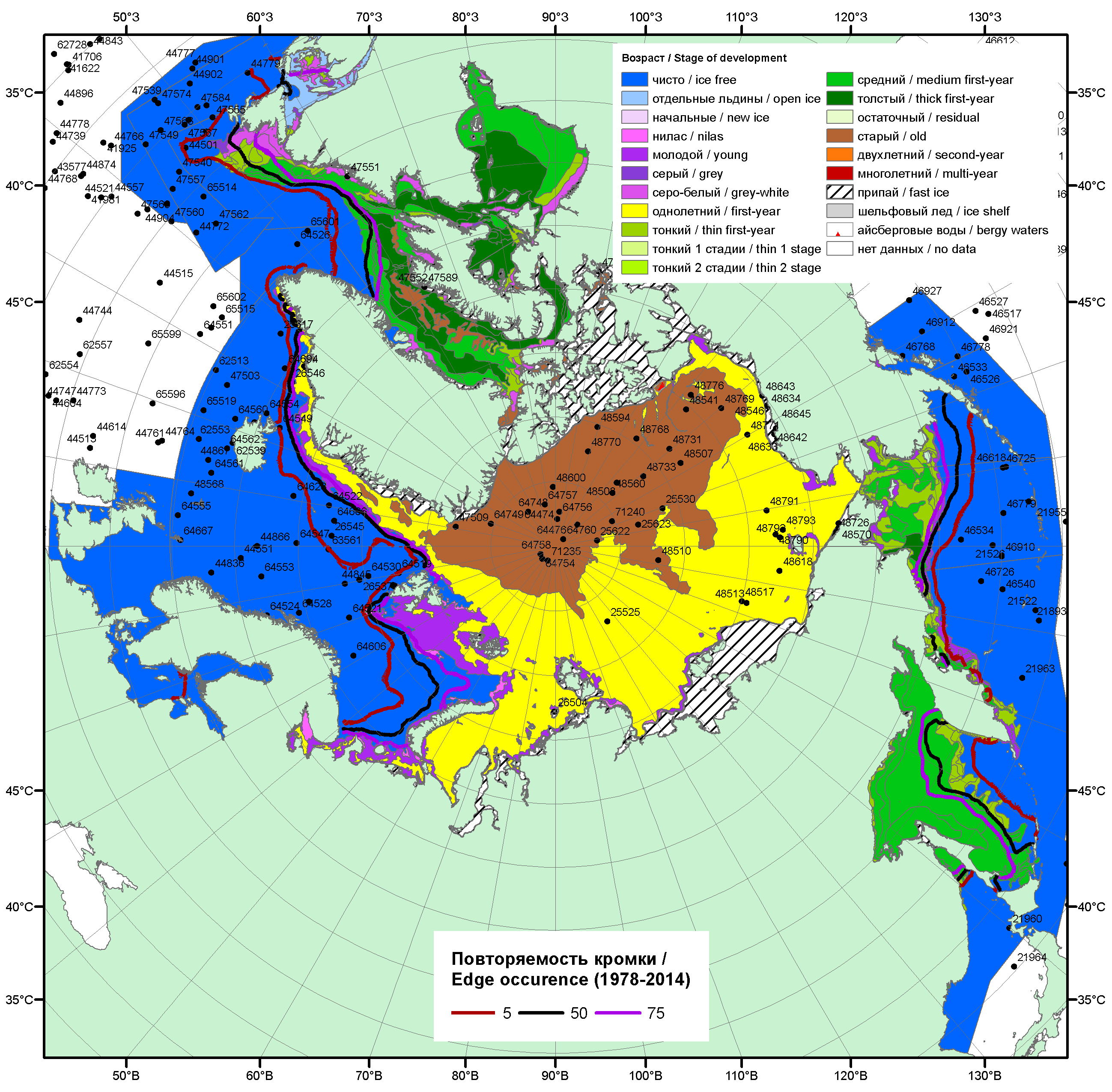 Рисунок 1а – Обзорная ледовая карта СЛО за 14.03 - 22.03.2016 г. на основе ледового анализа ААНИИ (22.03), Национального ледового центра США (17.03), Канадской ледовой службы (14.03), положение метеорологический дрейфующих буев IABP и Argos на 22.03.2016T1200+00 и повторяемость кромки за 16-20.03 за период 1979-2012 гг. по наблюдениям SSMR-SSM/I-SSMIS (алгоритм NASATEAM).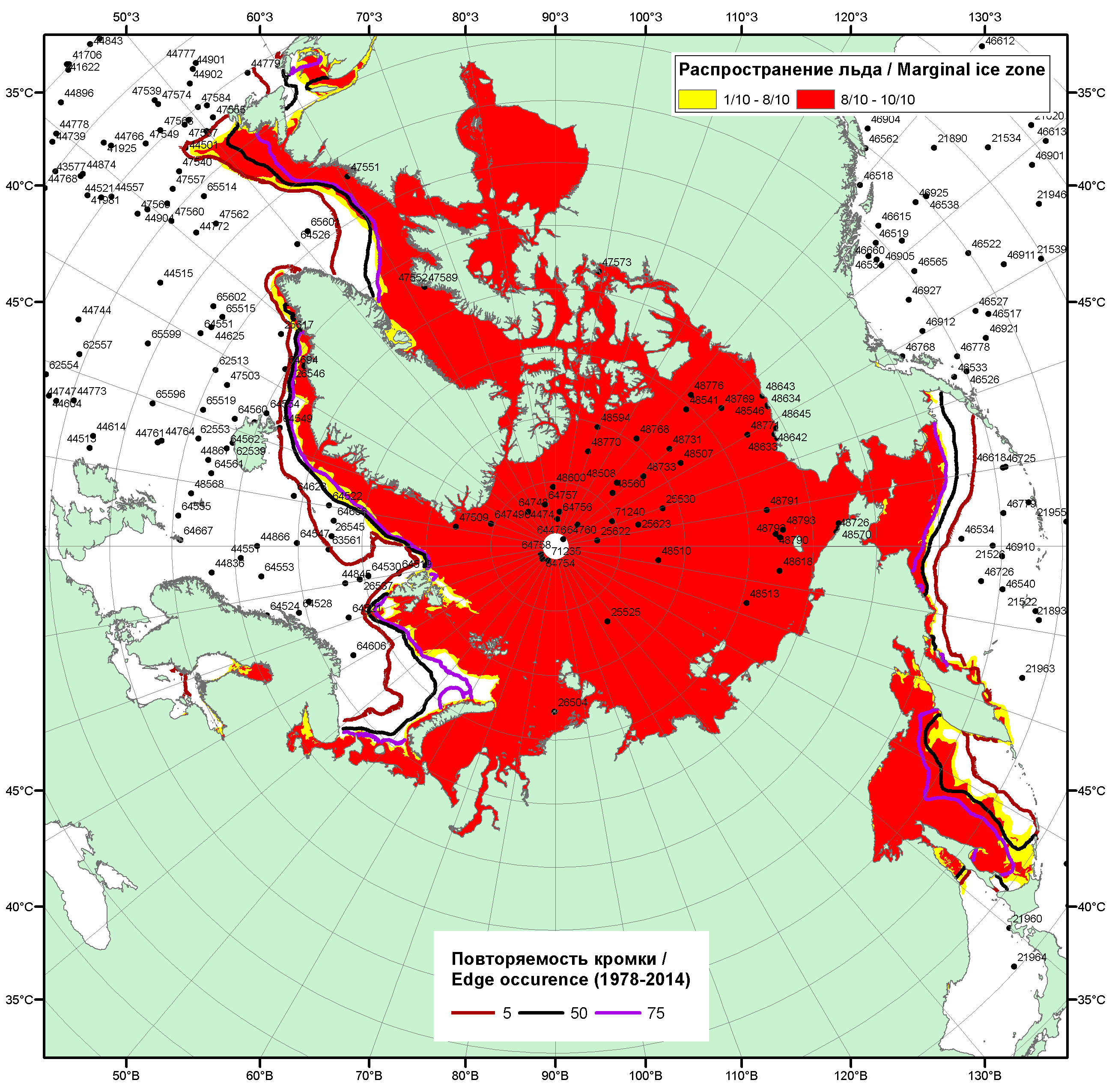 Рисунок 1б – Положение кромки льда и зон разреженных (<8/10) и сплоченных (≥8/10) льдов СЛО за 21.03.2016 г. на основе ледового анализа Национального Ледового Центра США, положение метеорологический дрейфующих буев IABP и Argos на 22.03.2016T1200+00 и повторяемость кромки за 21-25.03 за период 1979-2012 гг. по наблюдениям SSMR-SSM/I-SSMIS (алгоритм NASATEAM)/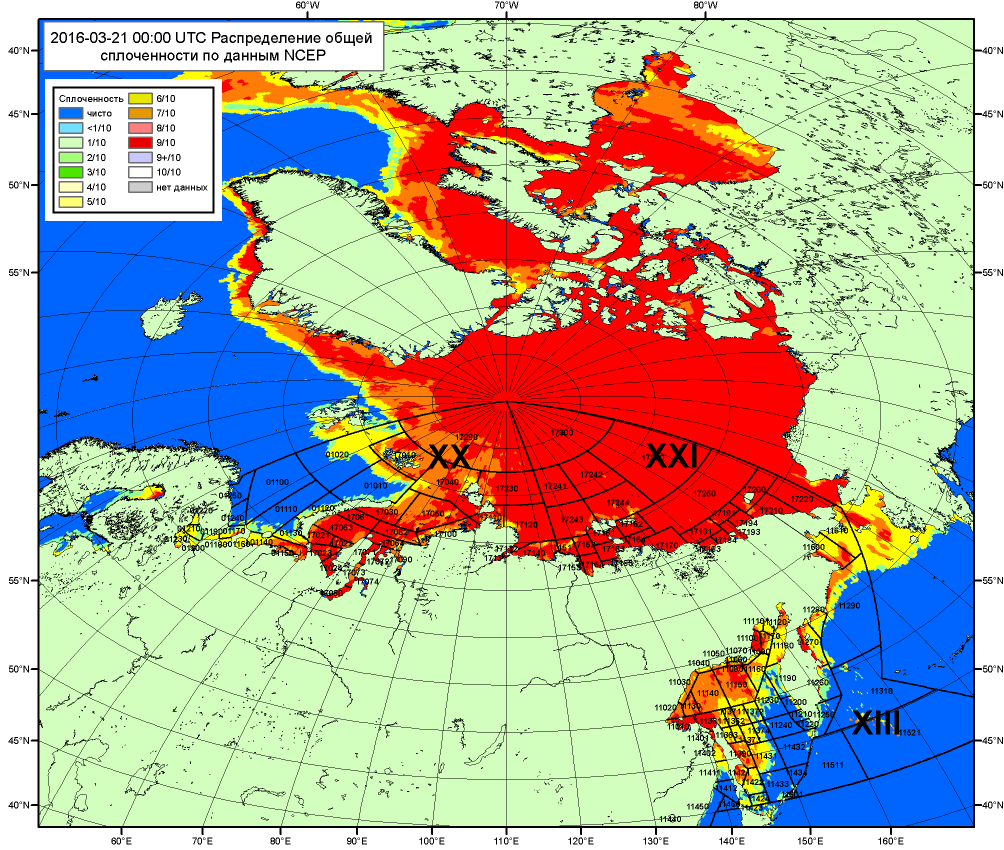 Рисунок 2a – Общая сплоченность морского льда СЛО и субарктических морей по данным NCEP на 21.03.2016 00:00 UTC и  границы районов ГМССБ МЕТЗОН XIII, XX и XXI.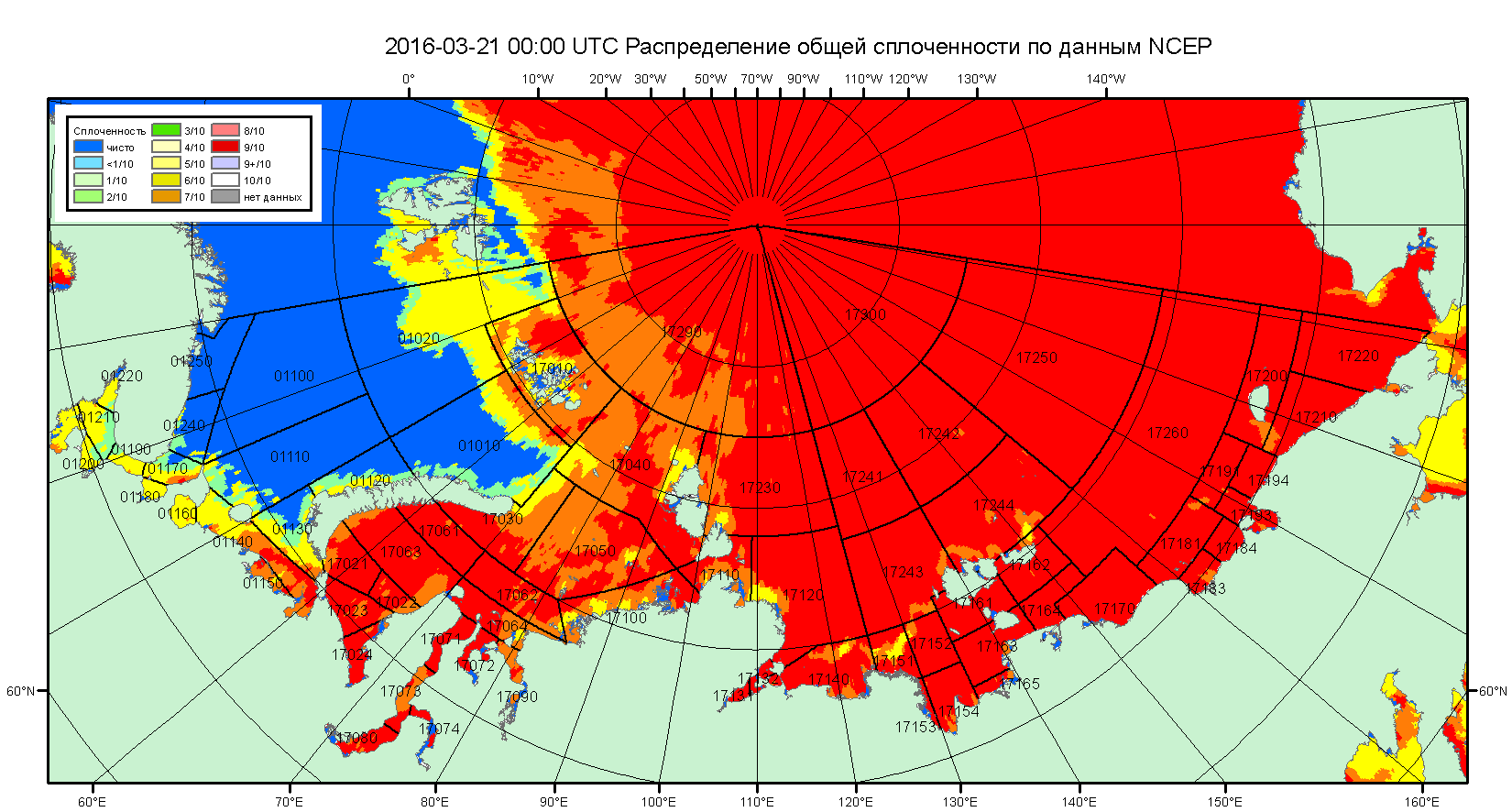 Рисунок 2б – Общая сплоченность морского льда морей СМП по данным NCEP на 21.03.2016 00:00 UTC и  границы районов ГМССБ МЕТЗОН XX и XXI.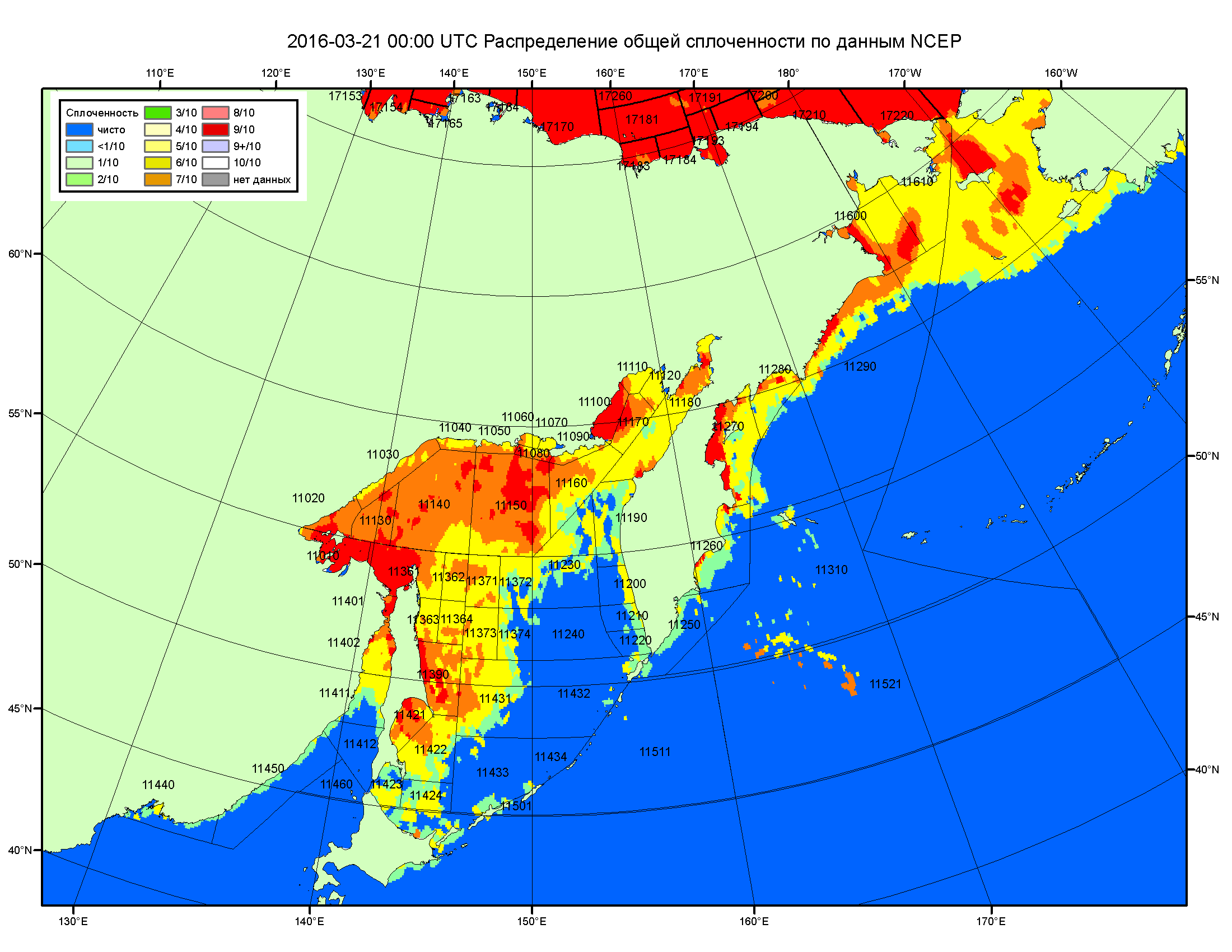 Рисунок 2в – Общая сплоченность морского льда дальневосточных морей по данным NCEP на 21.03.2016 00:00 UTC и границы районов ГМССБ МЕТЗОНЫ XIII.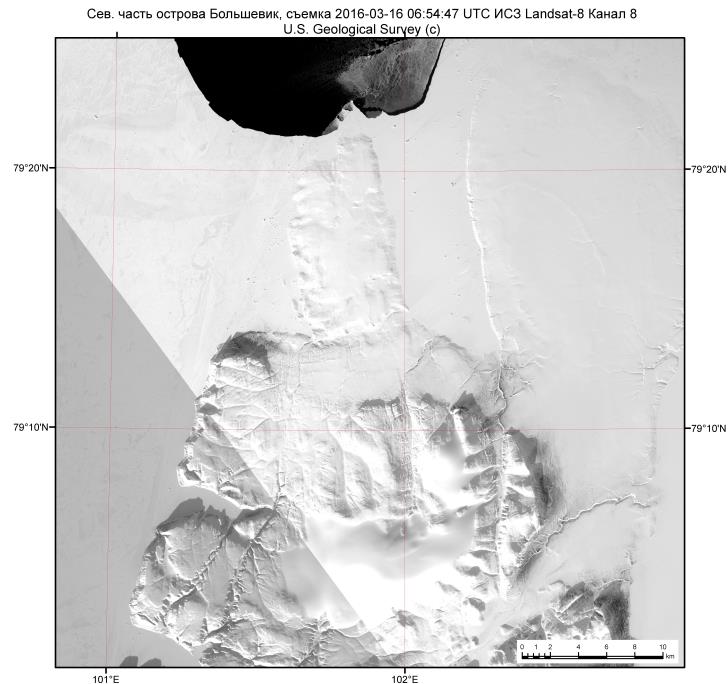 Рисунок 2г – РСА-снимок северной части острова Большевик («Ледовый стационар мыс Баранова») ИСЗ Sentinel–1A за 16.03.2016 06:54:47 UTC.Рисунок 3 – Обзорная ледовая карта СЛО за 14.03 - 22.03.2016 г. и аналогичные периоды 2007-2015 гг. на основе ледового анализа ААНИИ, Канадской ледовой службы и Национального ледового центра США.Рисунок 4 – Поля распределения средневзвешенной толщины льда на основе совместной модели морского льда – океана ACNFS (HYCOM/NCODA/CICE) 21 марта 2016 - 2011 гг. Таблица 1 – Динамика изменения значений ледовитости по сравнению с предыдущей неделей для морей Северной полярной области за 14 – 20 марта 2016 г. по данным наблюдений SSMR-SSM/I-SSMIS-AMSR2Таблица 2 - Медианные значения ледовитости для Северной полярной области, 3-х меридиональных секторов и моря СМП за текущие 30 и 7-дневные интервалы и её аномалии от 2011-2015 гг. и интервалов 2006-2016 гг. и 1978-2016 гг. по данным наблюдений SSMR-SSM/I-SSMIS-AMSR2, алгоритмы NASATEAM/BOOTSTRAPСеверная полярная областьСектор 45°W-95°E (Гренландское - Карское моря)Сектор 95°E-170°W (моря Лаптевых - Чукотское, Берингово, Охотское)Сектор 170°W-45°W (море Бофорта и Канадская Арктика)Северный Ледовитый океанМоря СМП (моря Карское-Чукотское)Таблица 3 – Экстремальные и средние значения ледовитости для Северной полярной области, 3 меридиональных секторов и моря СМП за текущий 7-дневный интервал по данным наблюдений SSMR-SSM/I-SSMIS-AMSR2, алгоритмы NASATEAM/BOOTSTRAPСеверная полярная областьСектор 45°W-95°E (Гренландское - Карское моря)Сектор 95°E-170°W (моря Лаптевых - Чукотское, Берингово, Охотское)Сектор 170°W-45°W (море Бофорта и Канадская Арктика)Северный Ледовитый океанМоря СМП (моря Карское-Чукотское)Рисунок 5 – Ежедневные оценки сезонного хода ледовитости для Северной Полярной Области и трех меридиональных секторов за период 26.10.1978 - 20.03.2016 по годам на основе расчетов по данным SSMR-SSM/I-SSMIS-AMSR2, алгоритмы NASATEAM/BOOTSTRAP: а) Северная полярная область, б) сектор 45°W-95°E (Гренландское – Карское моря), в) сектор 95°E-170°W (моря Лаптевых – Чукотское и Берингово, Охотское), г) сектор 170°W-45°W (море Бофорта и Канадская Арктика), д) Северный Ледовитый океан, е) Северный морской путь (Карское - Чукотское моря).Рисунок 6 – Медианные распределения сплоченности льда за текущие 7 и 30-дневные промежутки и её разности относительно медианного распределения за те же месяца за периоды 1979-2016 (центр) и 2006-2016 гг. (справа) на основе расчетов по данным SSMR-SSM/I-SSMIS-AMSR2, алгоритмы NASATEAM/BOOTSTRAP.Южный океан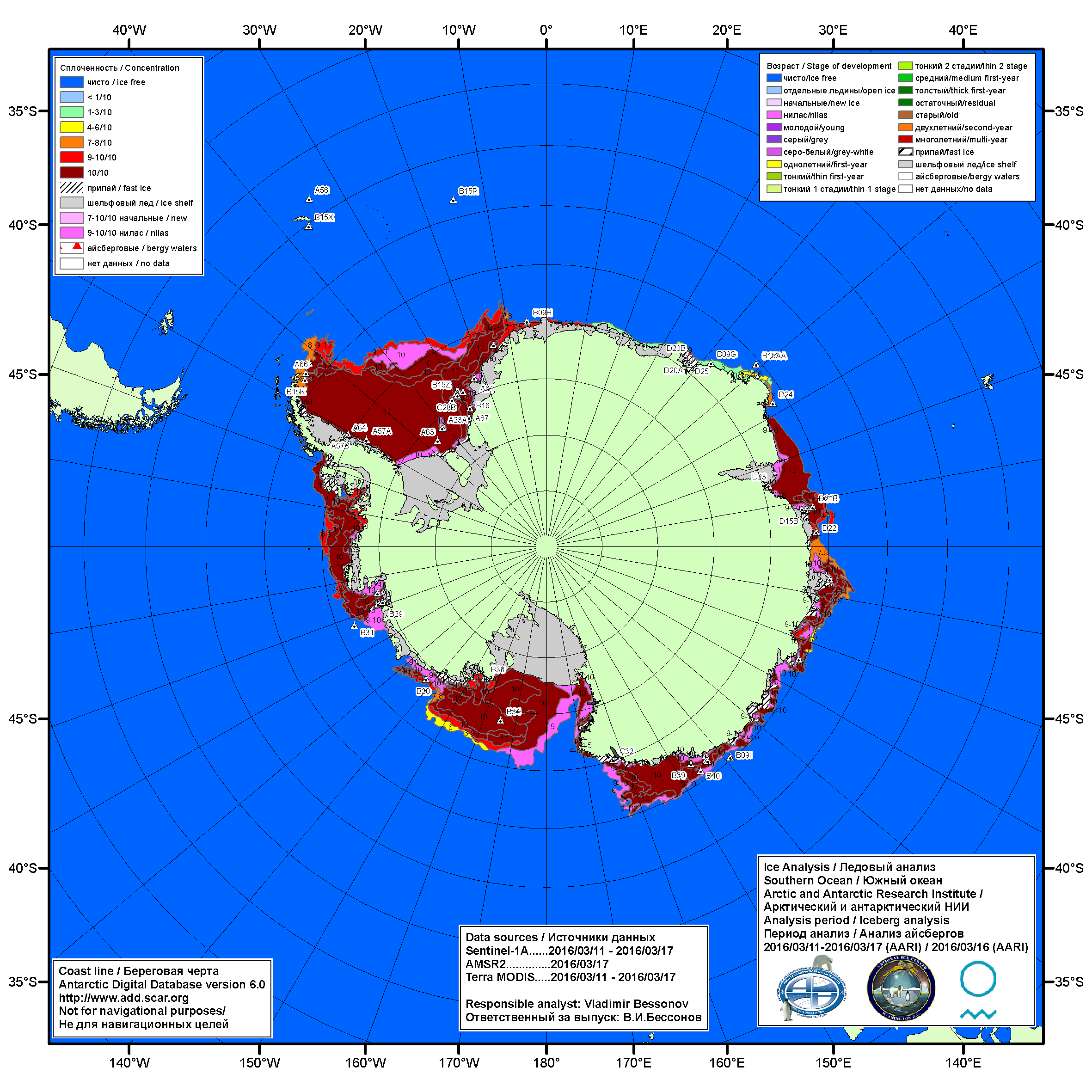 Рисунок 7а – Ледовая карта Южного океана (цветовая окраска по общей сплоченности) и расположение крупных айсбергов на основе информации совместного ледового анализа НЛЦ США, ААНИИ и НМИ (Норвегия) за 17.03.2016.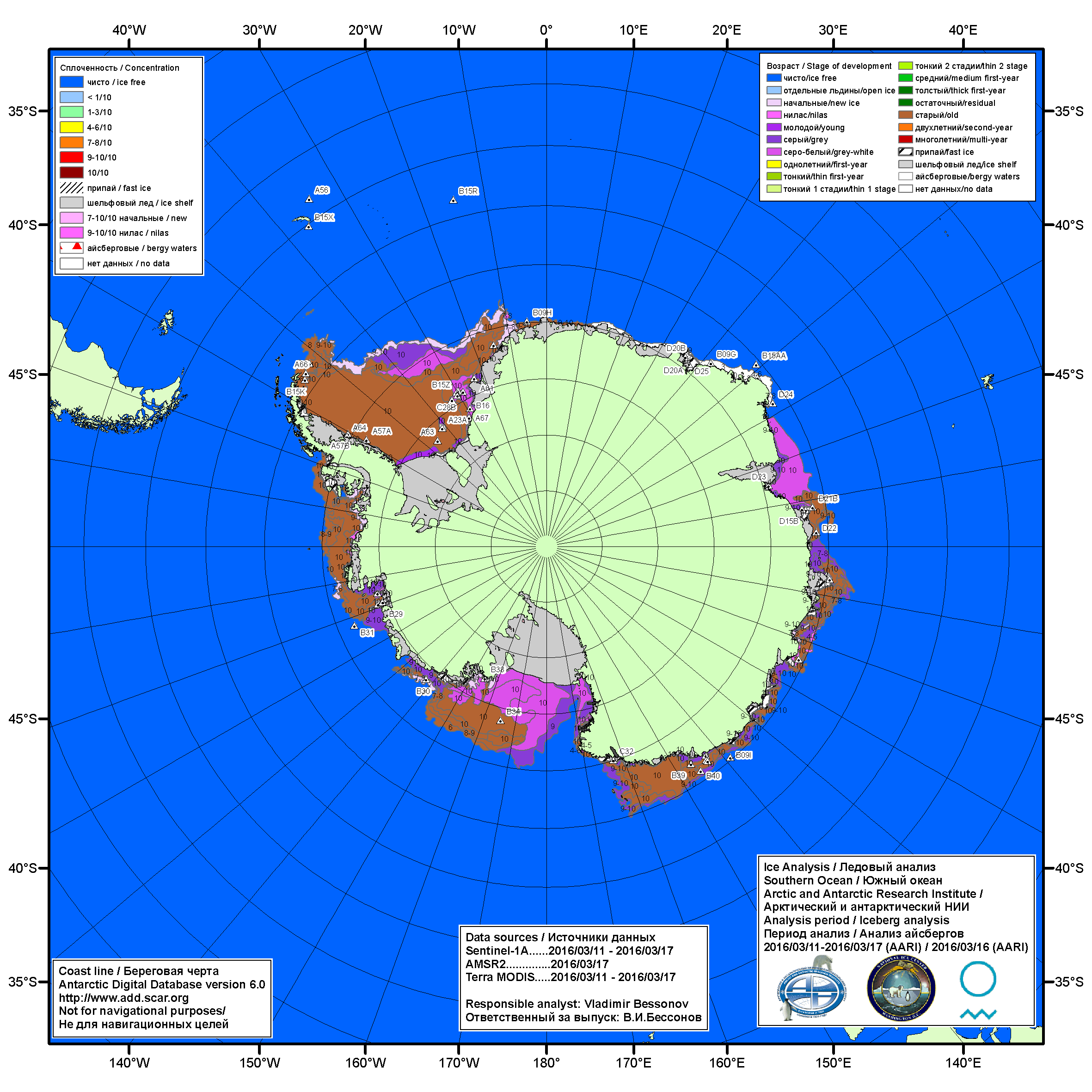 Рисунок 7б – Ледовая карта Южного океана (цветовая окраска по возрасту) и расположение крупных айсбергов на основе информации совместного ледового анализа НЛЦ США, ААНИИ и НМИ (Норвегия) за 17.03.2016.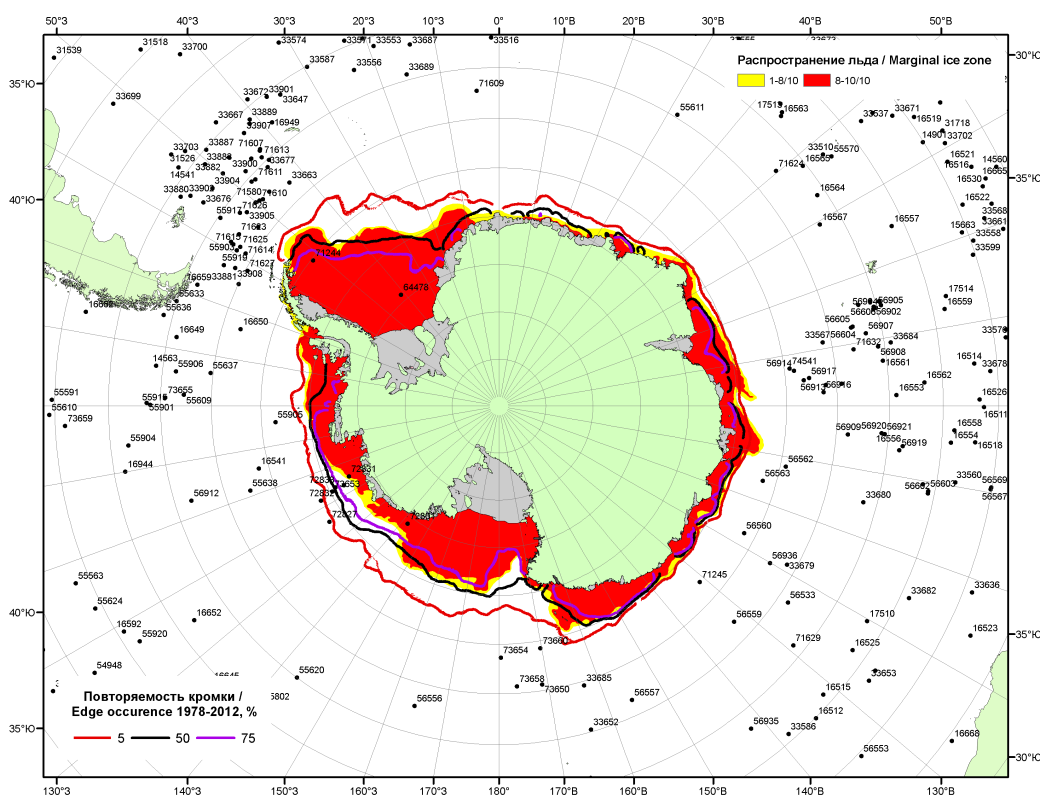 Рисунок 7в – Положение кромки льда и зон разреженных (<8/10) и сплоченных (≥8/10) льдов Южного океана за 21.03.2016 г. на основе ледового анализа Национального Ледового Центра США, положение метеорологический дрейфующих буев IABP и Argos на 22.03.2016T1200+00 и повторяемость кромки за 21-25.03 за период 1979-2012 гг. по наблюдениям SSMR-SSM/I-SSMIS (алгоритм NASATEAM)Рисунок 8 – Ежедневные оценки сезонного хода ледовитости Южного Океана и меридиональных секторов за период 26.10.1978 – 20.03.2016 по годам на основе расчетов по данным SSMR-SSM/I-SSMIS-AMSR2, алгоритм NASATEAM/BOOTSTRAP: а) Южный Океан, б) Атлантический сектор (60°W-30°E, море Уэдделла), в) Индоокеанский сектор (30°E-150°E, моря Космонавтов, Содружества, Моусона), г) Тихоокеанский сектор (150°E-60°W, моря Росса, Беллинсгаузена) Рисунок 9 – Медианные распределения общей сплоченности льда за текущие 7 и 30-дневные промежутки (слева) и её разности относительно медианного распределения за тот же месяц за периоды 1978-2016 (центр) и 2006-2016 гг. (справа) на основе расчетов по данным SSMR-SSM/I-SSMIS-AMSR2, алгоритм NASATEAM/BOOTSTRAPТаблица 4 – Динамика изменения значений ледовитости по сравнению с предыдущей неделей для морей Южного океана за 14 – 20 марта 2016 г. по данным наблюдений SSMR-SSM/I-SSMISТаблица 5 - Медианные значения ледовитости для Южного океана и 3 меридиональных секторов за текущие 30 и 7-дневные интервалы и её аномалии от 2011-2015 гг. и интервалов 2006-2016 гг. и 1978-2016 гг. по данным наблюдений SSMR-SSM/I-SSMIS-AMSR2, алгоритм NASATEAM/BOOTSTRAPЮжный ОкеанАтлантический сектор (60°W-30°E, море Уэдделла)Индоокеанский сектор (30°E-150°E, моря Космонавтов, Содружества, Моусона)Тихоокеанский сектор (150°E-60°W, моря Росса, Беллинсгаузена)Таблица 6 – Экстремальные значения ледовитости для Южного океана и 3 меридиональных секторов за текущий 7-дневный интервал по данным наблюдений SSMR-SSM/I-SSMIS-AMSR2, алгоритм NASATEAM/BOOTSTRAPЮжный ОкеанАтлантический сектор (60°W-30°E, море Уэдделла)Индоокеанский сектор (30°E-150°E, моря Космонавтов, Содружества, Моусона)Тихоокеанский сектор (150°E-60°W, моря Росса, Беллинсгаузена)Приложение 1 – Статистические значения ледовитостей по отдельным акваториям Северной Полярной Области и Южного океанаТаблица 7 – Средние, аномалии среднего и экстремальные значения ледовитостей для Северной полярной области и её отдельных акваторий за текущие 7-дневный (неделя) и 30-дневный промежутки времени по данным наблюдений SSMR-SSM/I-SSMIS, алгоритм NASATEAM/BOOTSTRAP за период 1978-2016 гг.14-20.0321.02-20.03Таблица 8 – Средние, аномалии среднего и экстремальные значения ледовитостей для Южного океана и его отдельных акваторий за текущие 7-дневный (неделя) и 30-дневный промежутки времени по данным наблюдений SSMR-SSM/I-SSMIS, алгоритм NASATEAM/BOOTSTRAP за период 1978-2016 гг.14-20.0321.02-20.03Таблица 9 – Динамика изменения значений ледовитости по сравнению с предыдущей неделей для морей Северной полярной области и Южного океана за текущий 7-дневный (неделя) промежуток времени по данным наблюдений SSMIS14-20.0314-20.0314-20.0314-20.0314-20.0314-20.0314-20.03Характеристика исходного материала и методика расчетовДля иллюстрации ледовых условий Арктического региона представлены совмещенные региональные карты ААНИИ, ГМЦ России, ледовой службы Германии (BSH), Канадской ледовой службы – КЛС и Национального ледового центра США - НЛЦ. Совмещение карт выполнено путем перекрытия слоев (ААНИИ, слой #1), (региональная карта НЛЦ, слой #1), (ГМЦ России, слой #1), (BSH, слой #1) -> (КЛС, слой #2)  –> (обзорная карта НЛЦ, слой #3). Как результат, карты ААНИИ характеризуют ледовые условия морей Гренландского…Бофорта и Охотского, карты ГМЦ России – Азовского, Каспийского и Белого, карты НЛЦ – Берингова моря, карты BSH – Балтийского карты КЛС - морей Бофорта, Канадского архипелага, Баффина, Девисова пролива, Лабрадор, Св. Лаврентия, а НЛЦ - Арктического Бассейна, Линкольна,  южной части Гренландского моря, а также в летний период – моря Бофорта, Чукотское и Берингово (при этом полный охват карт НЛЦ – вся акватория СЛО и субполярные моря). Для построения совмещенных карт используется архив данных в обменном формате ВМО СИГРИД3 Мирового центра данных по морскому льду (МЦД МЛ). В пределах отдельного срока выборка карт из архива проводилась по критериям близости карт к сроку выпуска карты ААНИИ с максимальным интервалом времени между картами до 7 суток (день недели выпуска карт ААНИИ и ГМЦ России– каждая среда, BSH – каждый понедельник, КЛС – каждый вторник, НЛЦ – 1 раз в 2 недели по вторникам для циркумполярных карт и понедельник – четверг для региональных карт). Для иллюстрации полей толщин льда СЛО использованы ежедневные данные по распределению средневзвешенной толщины льда численной модели ACNFS. Численная модель ACNFS имеет пространственное разрешение 1/12° и является совместной моделью морского льда – океана диагностики и краткосрочного прогнозирования состояния ледяного покрова  всех акваторий Северного полушария севернее 40 с.ш. В модели ACNFS используется ледовый блок CICE (Hunke and Lipscomb, 2008), совмещенный с  моделью океана HYCOM (Metzger et al., 2008, 2010). Атмосферный форсинг включает поля приземных метеопараметров и радиационного баланса поверхности. Исходная ледовая информация, используемая для расчетов по модели, включают данные альтиметра, ТПО, сплоченность, профиля температуры и солёности воды.Для иллюстрации ледовых условий Южного океана, а также Северной Полярной области за последние сутки используются ежедневные циркумполярные ледовые информационные продукты НЛЦ США по оценке расположения кромки льда и ледяных массивов - MIZ (Marginal Ice Zone). Для цветовой окраски карт использован стандарт ВМО (WMO/Td. 1215) для зимнего (по возрасту) и летнего (по общей сплоченности) периодов. Следует также отметить, что в зонах стыковки карт ААНИИ, ГМЦ России, КЛС и НЛЦ наблюдается определенная несогласованность границ и характеристик ледовых зон вследствие ряда различий в ледовых информационных системах подготавливающих служб (карты для Балтийского моря представлены только BSH или ААНИИ). Однако, данная несогласованность несущественна для целей интерпретации ледовых условий в рамках настоящего обзора. Для получения оценок ледовитости (extent) и приведенной ледовитости – площади льда (area) отдельных секторов, морей, частей морей Северной полярной области и Южного океана и климатического положения кромок заданной повторяемости на основе данных спутниковых систем пассивного микроволнового зондирования SSMR-SSM/I-SSMIS-AMSR2 в МЦД МЛ ААНИИ принята следующая технология расчетов:источник данных – архивные (Cavalieri et al., 2008, Meier et al., 2006) и квазиоперативные (Maslanik and Stroeve, 1999) c задержкой 1-2 дня ежедневные матрицы (поля распределения) оценок общей сплоченности Северной (севернее 45° с.ш.) и Южной (южнее 50° с.ш.) Полярных областей на основе обработанных по алгоритму NASATEAM данных многоканальных микроволновых радиометров SSMR-SSM/I-SSMIS ИСЗ NIMBUS-7 и DMSP за период с 26.10.1978 г. по настоящий момент времени, копируемые с сервера НЦДСЛ;источник данных – ежедневные матрицы (поля распределения) оценок общей сплоченности Северной и Южной полярной областей на основе обработанных по алгоритму Bootstrap данных многоканального микроволнового радиометра AMSR2 ИСЗ GCOM-W1(SHIZUKU) за период с 01.07.2012 г. по настоящий момент времени, предоставленные Японским космическим агентством (provided by JAXA);область расчета – Северная и Южная Полярные области и их регионы с использованием масок океан/суша НЦДСЛ (http://nsidc.org/data/polar_stereo/tools_masks.html);границы используемых масок расчета отдельных меридиональных секторов, морей, частей морей Северной полярной области и Южного океана представлены на рисунках П1 – П2, не совпадают с используемыми в НЦДСЛ масками для отдельных акваторий Мирового океана и основаны на номенклатуре ААНИИ для морей Евразийского шельфа (Гренландское - Чукотское), Атласе Северного ледовитого океана (1980) и Атласе океанов (1980) издательства ГУНИО МО.вычислительные особенности расчета – авторское программное обеспечение ААНИИ с сохранением точности расчетов и оценке статистических параметров по гистограмме распределения и свободно-распространяемое программное обеспечение GDAL для векторизации полей климатических параметров;Исходная информация в формате ВМО СИГРИ3 доступна на сервере МЦД МЛ по адресам http://wdc.aari.ru/datasets/d0004 (карты ААНИИ), http://wdc.aari.ru/datasets/d0031 (карты КЛС), http://wdc.aari.ru/datasets/d0032 (карты НЛЦ), ), http://wdc.aari.ru/datasets/d0033  (карты ГМЦ России) и ), http://wdc.aari.ru/datasets/d0035 (карты BSH).   В графическом формате PNG совмещенные карты ААНИИ-КЛС-НЛЦ доступны по адресу http://wdc.aari.ru/datasets/d0040. Результаты расчетов ледовитости Северной, Южной полярных областей, их отдельных меридиональных секторов, морей и частей морей доступны на сервере МЦД МЛ ААНИИ в каталогах соответственно http://wdc.aari.ru/datasets/ssmi/data/north/extent/ и http://wdc.aari.ru/datasets/ssmi/data/south/extent/.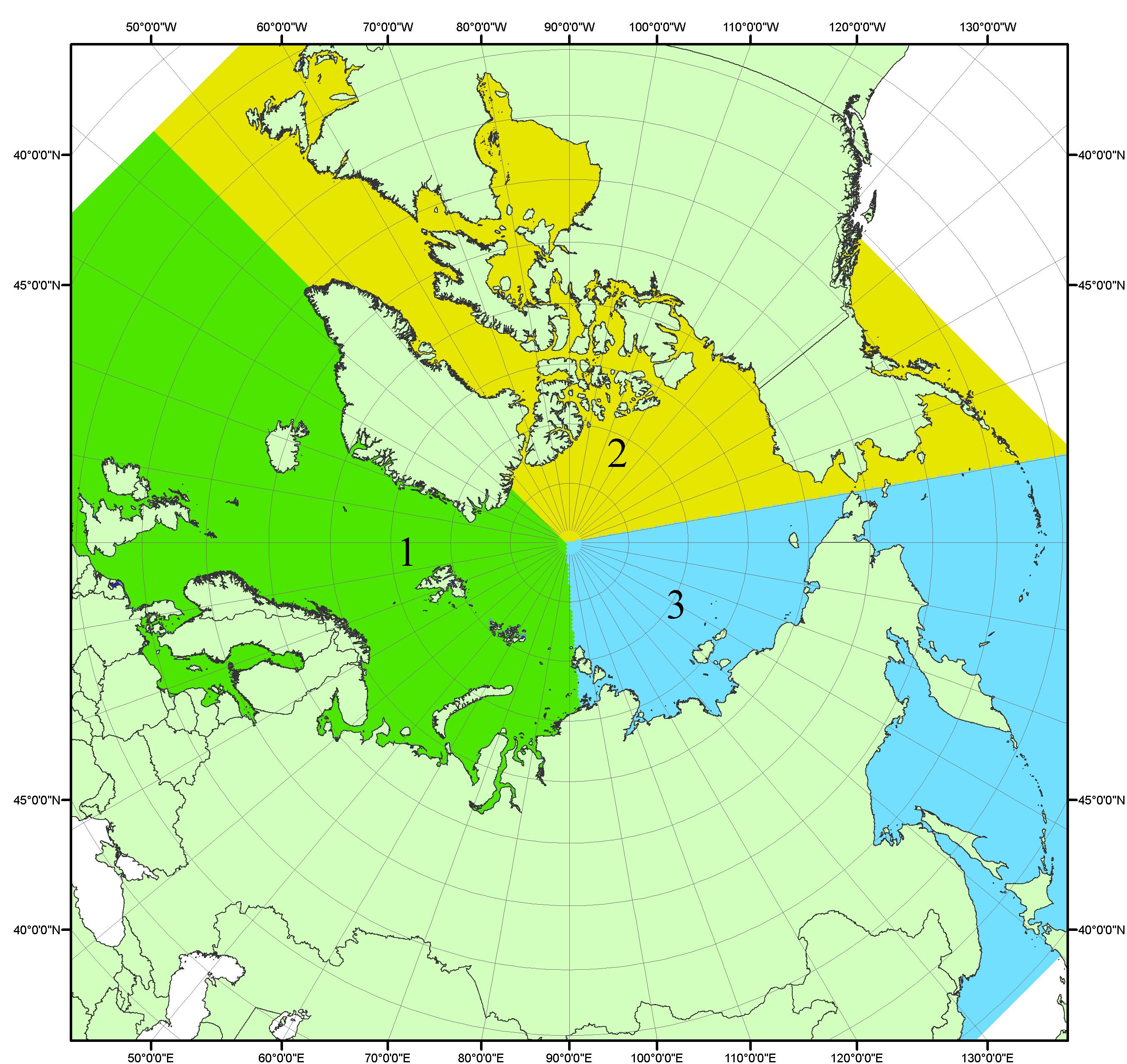 Рисунок П1 – Секторальное деление северной полярной области. 1 - Сектор 45°W-95°E (Гренландское - Карское моря); 2 - Сектор 170°W-45°W (море Бофорта и Канадская Арктика); 3 - Сектор 95°E-170°W (моря Лаптевых - Чукотское, Берингово, Охотское, Японское)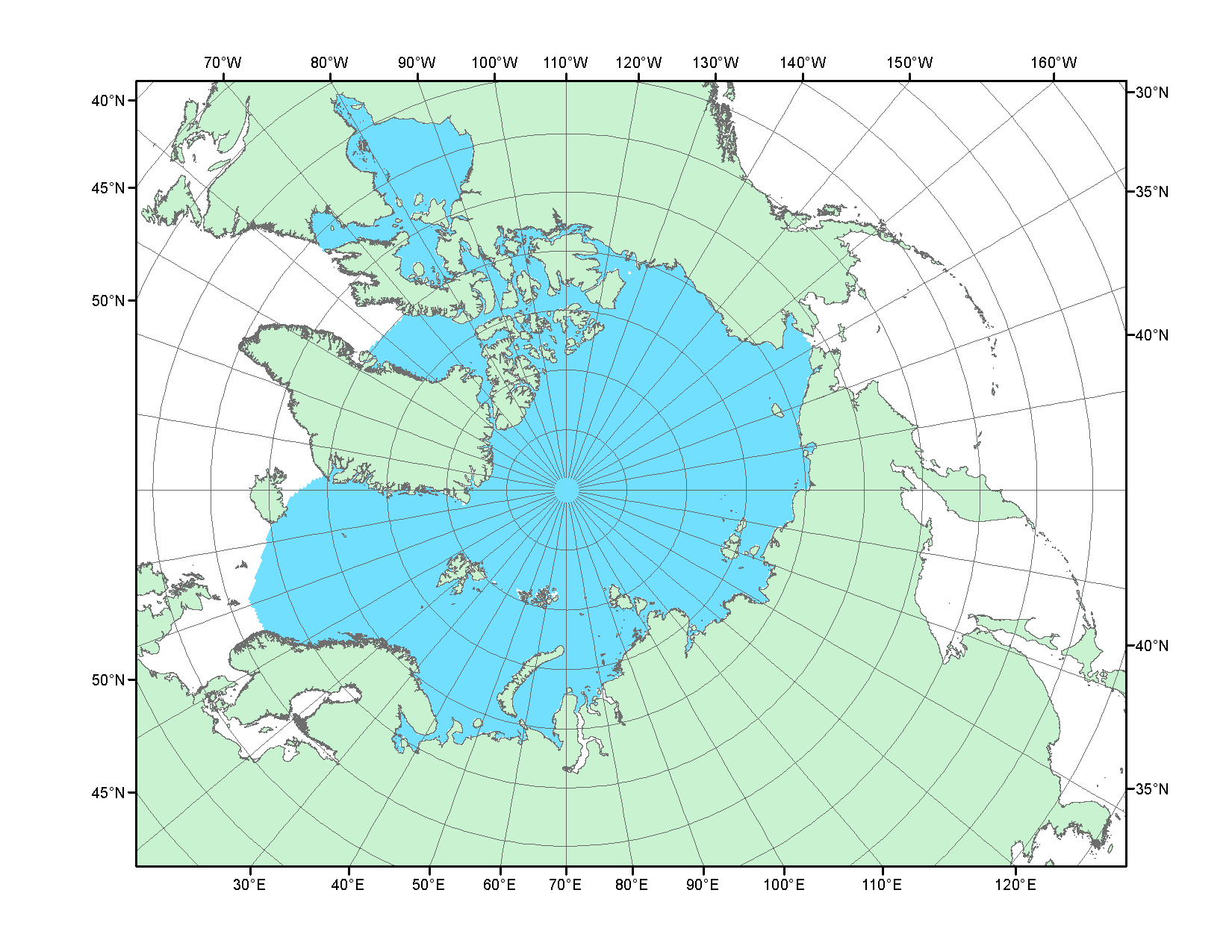 Рисунок П2 – Северный ледовитый океан в официальных границах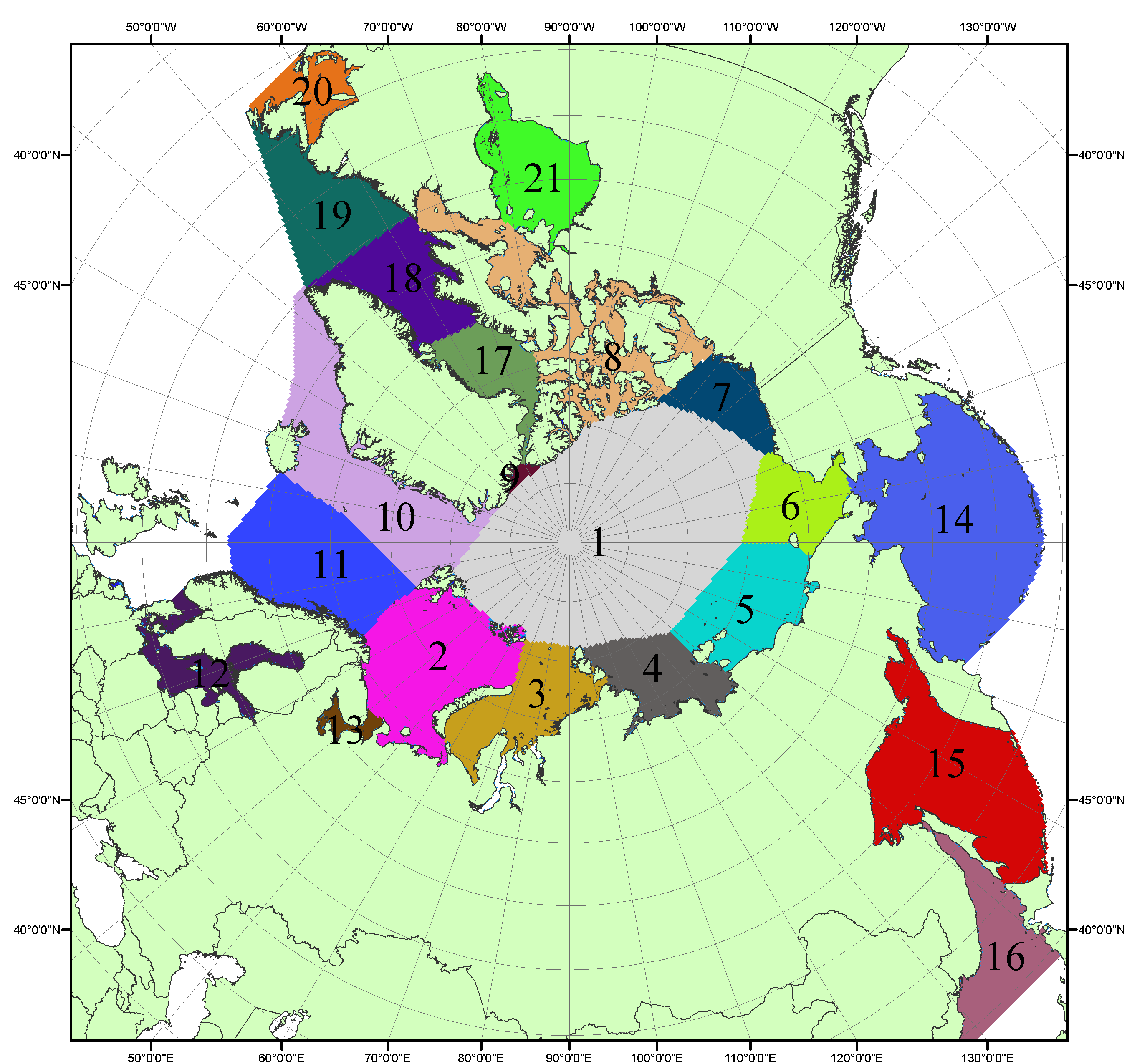 Рисунок П3 – Моря северной полярной области. 1 – Арктический бассейн; 2- Баренцево море; 3 – Карское море; 4 – море Лаптевых; 5 - Восточно-Сибирское море; 6 – Чукотское море; 7 – море Бофорта; 8 – Канадский архипелаг; 9 – море Линкольна; 10 – Гренландское море; 11 – Норвежское море; 12 – Балтийское море; 13 – Белое море; 14 – Берингово море; 15 – Охотское море; 16 – Японское море; 17 – море Баффина; 18 – Дейвисов пролив; 19 – море Лабрадор; 20 – залив Святого Лаврентия; 21 – Гудзонов залив.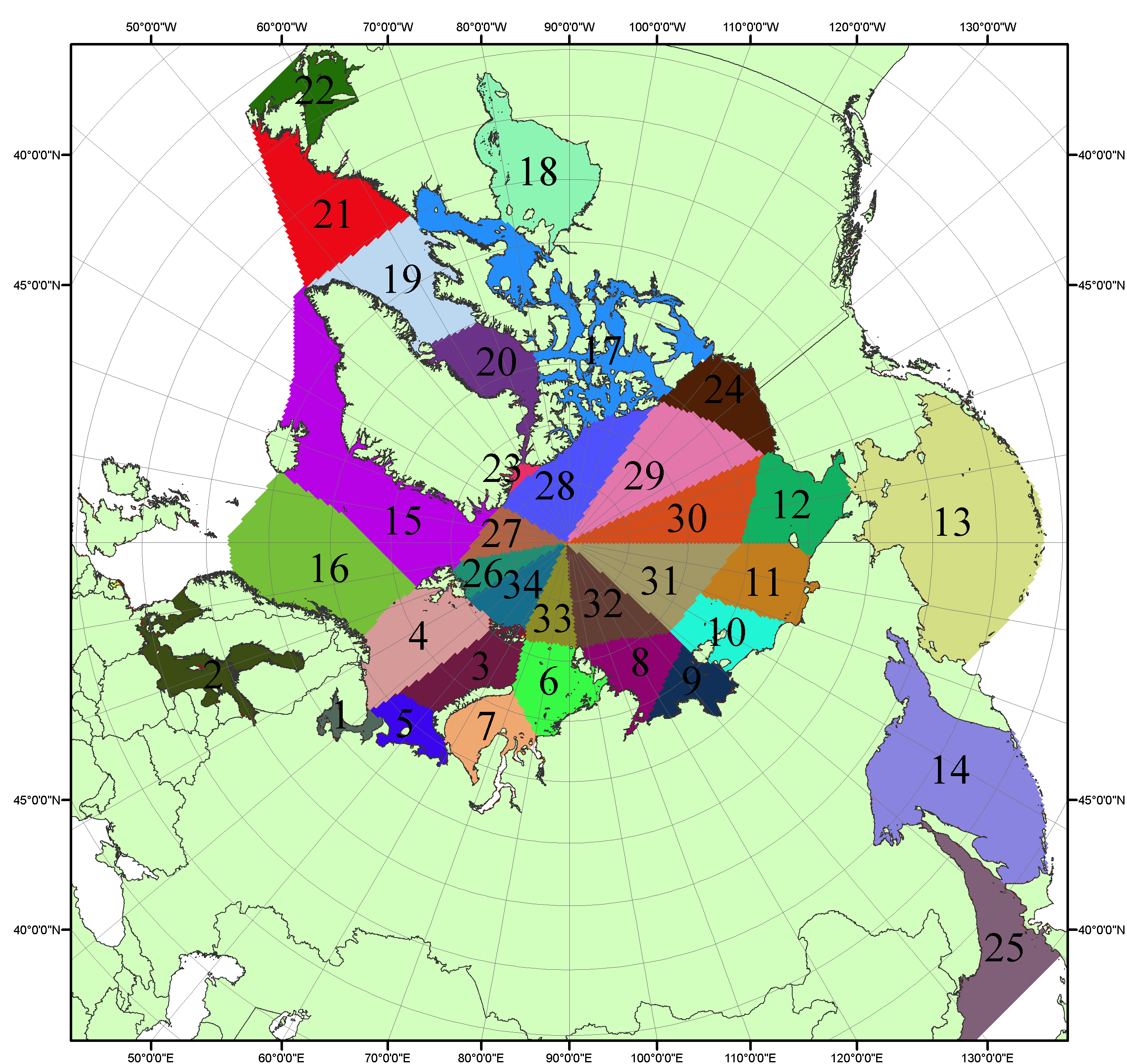 Рисунок П4 – Сектора и моря северной полярной области. 1 - Белое море; 2- Балтийское море; 3 – Баренцево море (СВ); 4 – Баренцево море (З); 5 - Баренцево море (ЮВ); 6 – Карское море (СВ); 7 – Карское море (ЮЗ); 8 – море Лаптевых (В); 9 – море Лаптевых (З); 10 – Восточно-Сибирское море (З); 11 – Восточно-Сибирское море (В); 12 –Чукотское море; 13 –Берингово море; 14 – Охотское море; 15 –Гренландское море; 16 – Норвежское море; 17 – Канадский архипелаг; 18 – Гудзонов залив; 19 – Дейвисов пролив; 20 - море Баффина; 21 – море Лабрадор; 22 - залив Святого Лаврентия; 23 - море Линкольна; 24 - море Бофорта; 25 - Японское море; 26 - сектор АО (30°з.д. – 10°в.д.); 27 – сектор АО (10°в.д. – 30°в.д.); 28 - сектор АО (30°в.д. – 65°в.д.); 29 - сектор АО (65°в.д. – 96°в.д.);30 - сектор АО (96°в.д. – 140°в.д.);31 - сектор АО (140°в.д. – 180°в.д.); 32 - сектор АО (180°в.д. – 156°з.д.); 33 - сектор АО (156°з.д. – 123°з.д.); 34 - сектор АО (123°з.д. – 30°з.д.).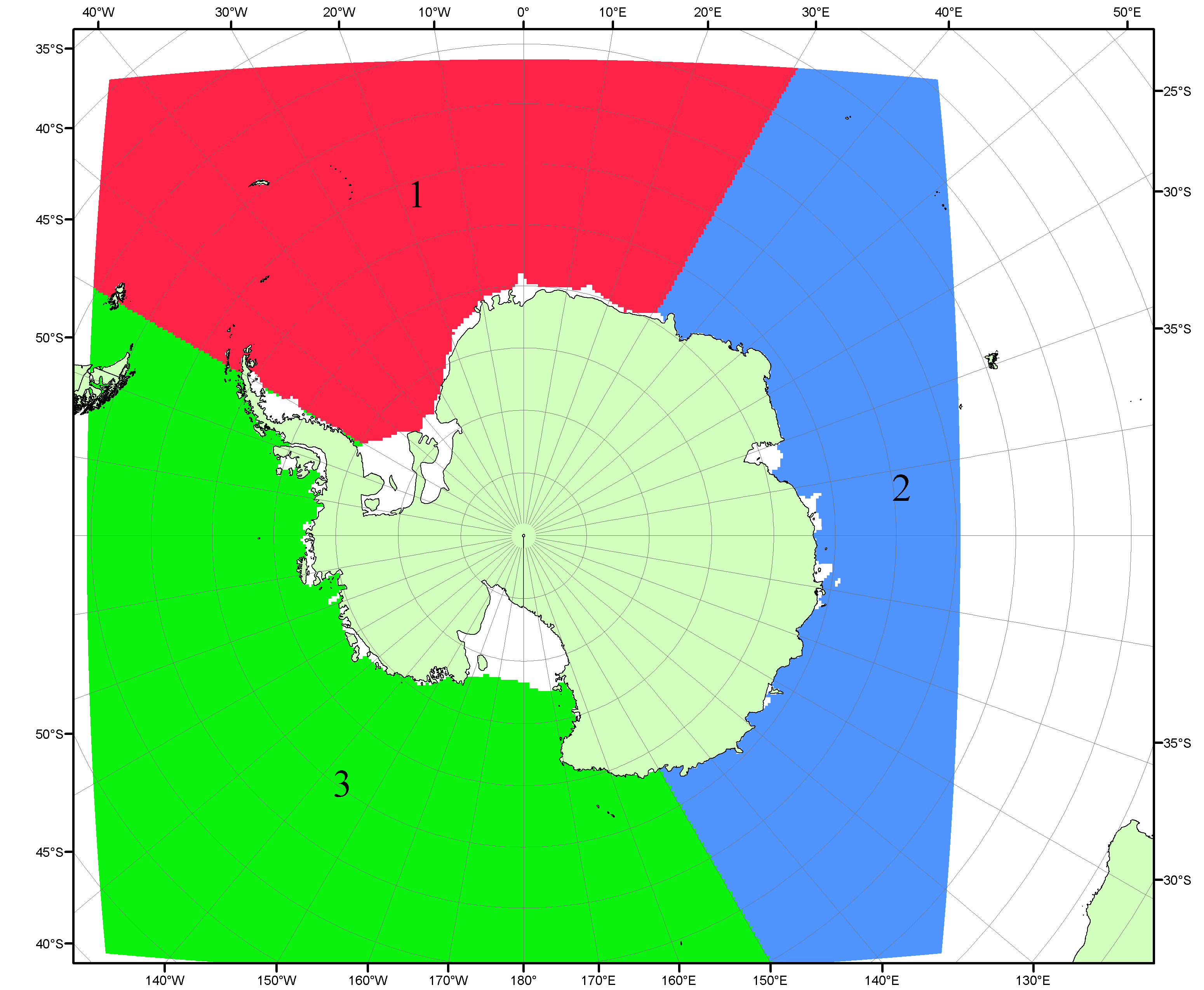 Рисунок П5 – Секторальное деление Южного океана. 1 - Атлантический сектор (60°W-30°E, море Уэдделла); 2 - Индоокеанский сектор (30°E-150°E, моря Космонавтов, Содружества, Моусона); 3 - Тихоокеанский сектор (150°E-60°W, моря Росса, Беллинсгаузена)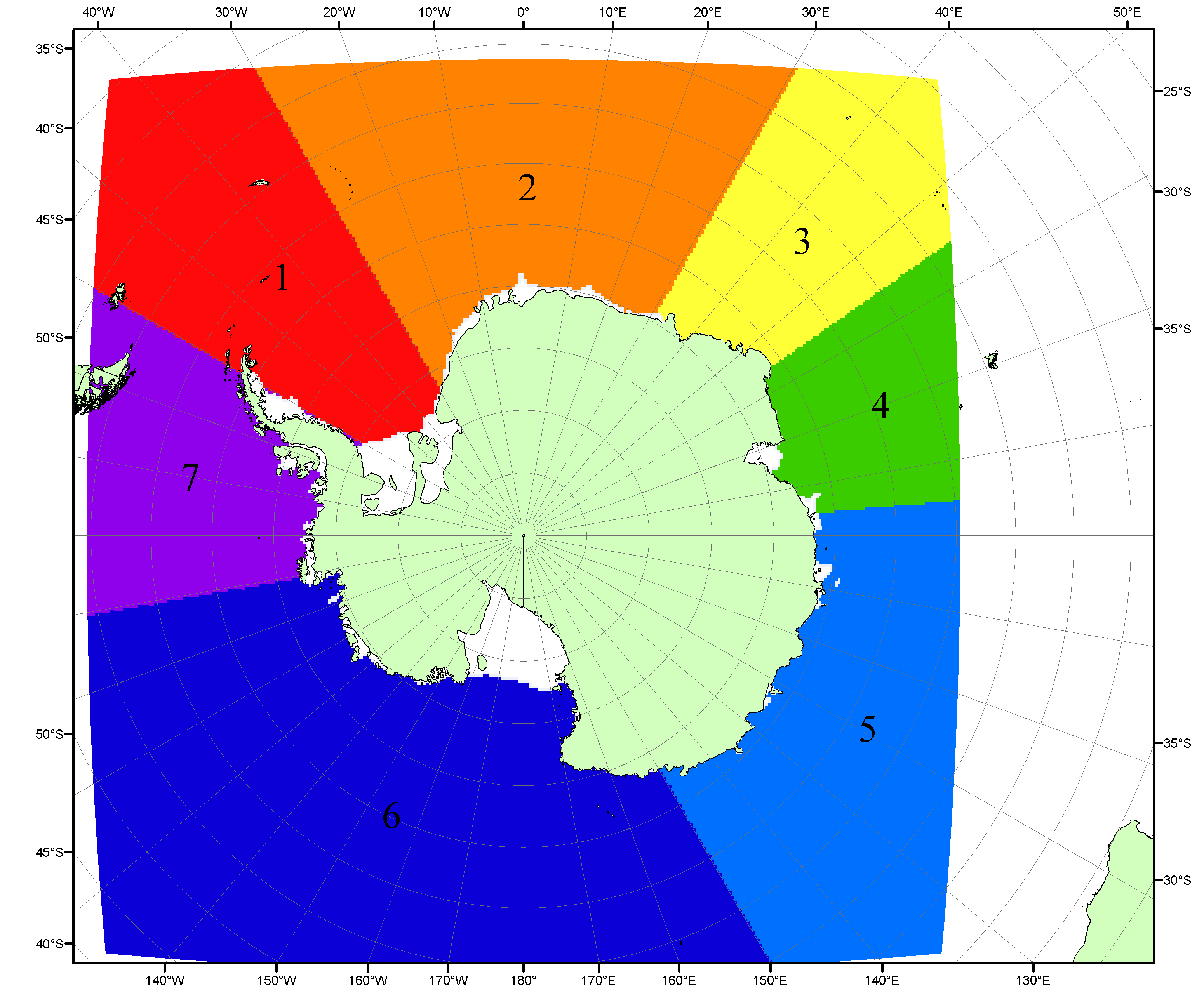 Рисунок П6 – Моря Южного океана. 1 – Западная часть моря Уэдделла; 2- Восточная часть моря Уэдделла; 3 – Море Космонавтов; 4 – море Содружества; 5 – море Моусона; 6 – море Росса; 7 – Море Беллинсгаузена.Список источников1. Атлас океанов. Северный Ледовитый океан. – 1980. М: Изд. ГУНИО МО СССР ВМФ – 184 с.2. Атлас океанов. Термины. Понятия. Справочные таблицы. - Изд. ВМФ МО СССР.-1980.3. Границы океанов и морей. – 1960. Л.: Изд. ГУНИО ВМФ. – 51 с.4. Andersen, S., R. Tonboe, L. Kaleschke, G. Heygster, and L. T. Pedersen, Intercomparison of passive microwave sea ice concentration retrievals over the high-concentration Arctic sea ice.// J. Geophys. Res. – 2007. – Vol. 112. C08004, doi:10.1029/2006JC003543.5. Cavalieri, D., C. Parkinson, P. Gloersen, and H. J. Zwally. 1996, updated 2008. Sea Ice Concentrations from Nimbus-7 SMMR and DMSP SSM/I Passive Microwave Data, [1978.10.26 – 2007.12.31]. Boulder, Colorado USA: National Snow and Ice Data Center. Digital media.6. Meier, W., F. Fetterer, K. Knowles, M. Savoie, M. J. Brodzik. 2006, updated quarterly. Sea Ice Concentrations from Nimbus-7 SMMR and DMSP SSM/I Passive Microwave Data, [2008.01.01 – 2008.03.25]. Boulder, Colorado USA: National Snow and Ice Data Center. Digital media.7. Maslanik, J., and J. Stroeve. 1999, updated daily. Near-Real-Time DMSP SSM/I-SSMIS Daily Polar Gridded Sea Ice Concentrations, [2008.03.26 – present moment]. Boulder, Colorado USA: National Snow and Ice Data Center. Digital media.8. Ice Chart Colour Code Standard. - JCOMM Technical Report Series No. 24, 2004, WMO/TD-No.1215. (http://jcomm.info/index.php?option=com_oe&task=viewDocumentRecord&docID=4914)9. JAXA GCOM-W1 ("SHIZUKU") Data Providing Service - http://gcom-w1.jaxa.jp/index.html 10. ACNFS on Internet - http://www7320.nrlssc.navy.mil/hycomARC 11. Posey, P.G., E.J. Metzger, A.J. Wallcraft, O.M Smedstad and M.W. Phelps, 2010: Validation of the 1/12° Arctic Cap Nowcast/Forecast System (ACNFS). Naval Report NRL/MR/7320-10-9287, Stennis Space Center, MS.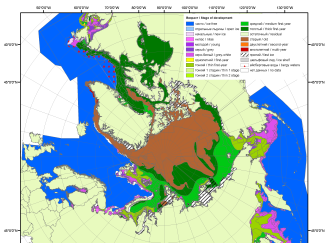 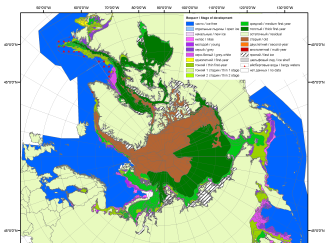 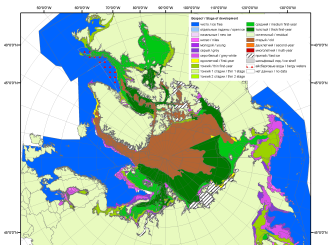 200720092010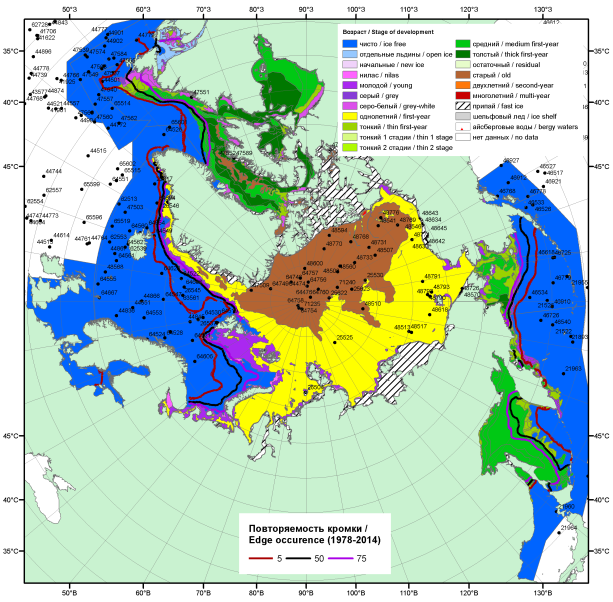 20162016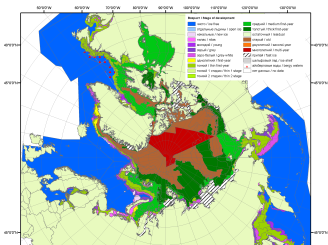 20162016201120162016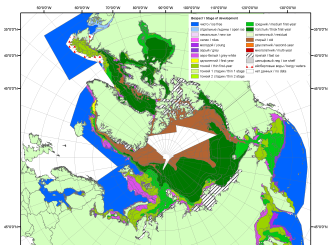 201620162012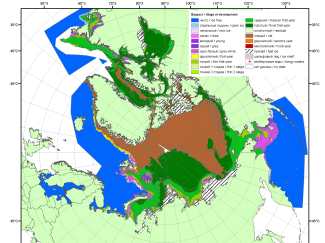 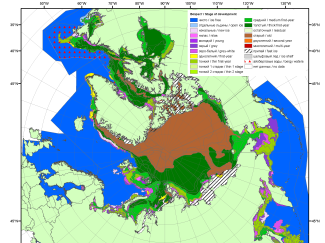 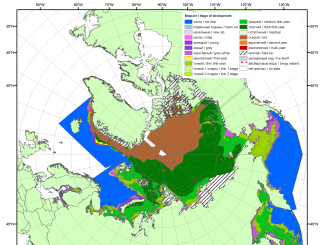 201520142013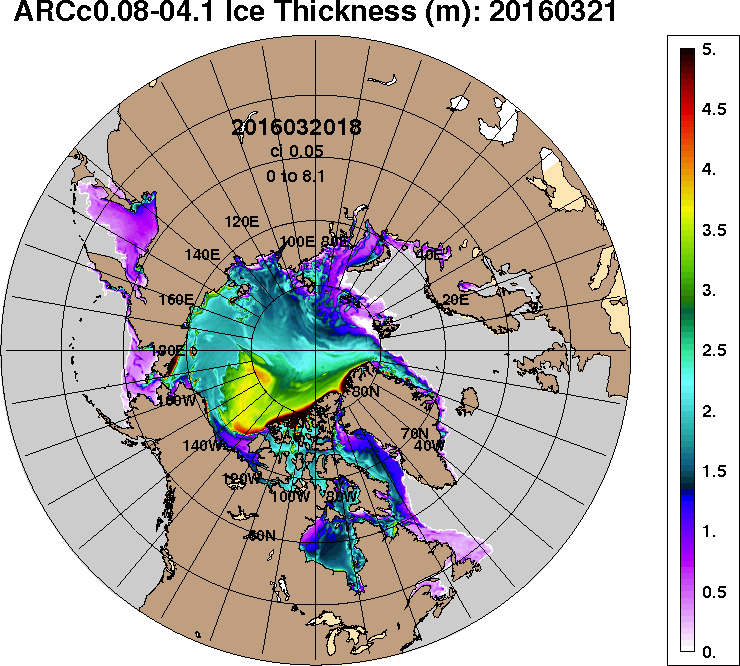 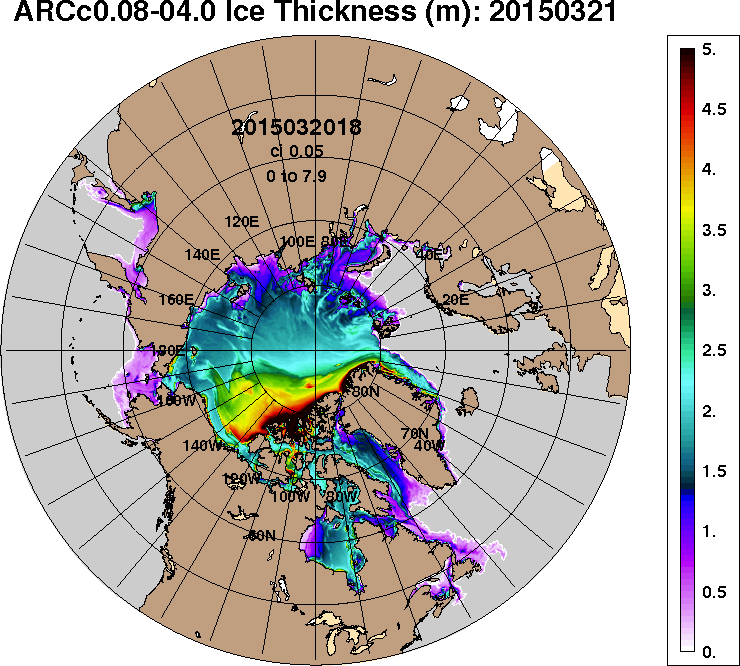 2016-03-212015-03-21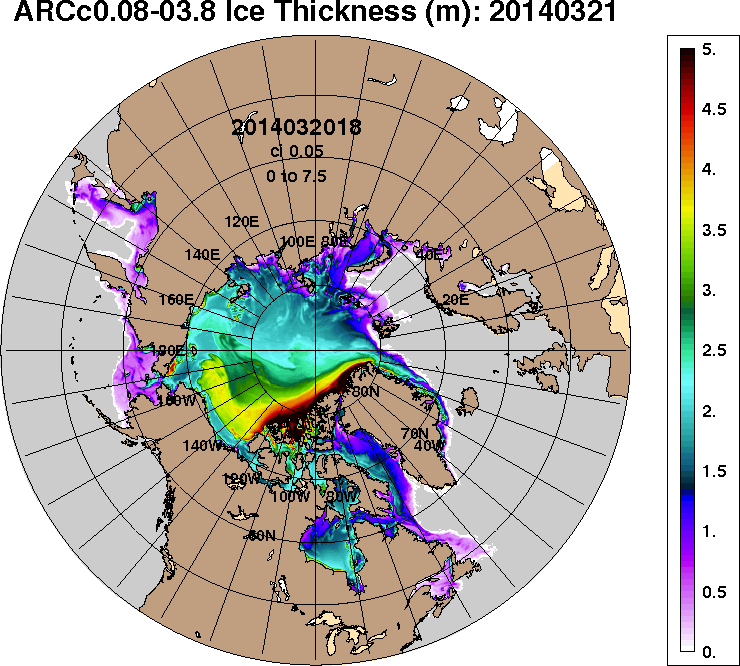 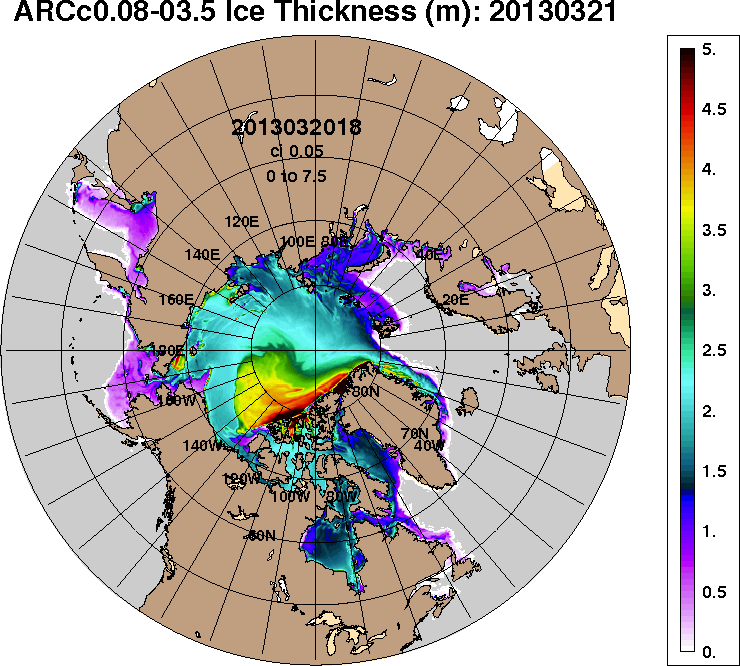 2014-03-212013-03-21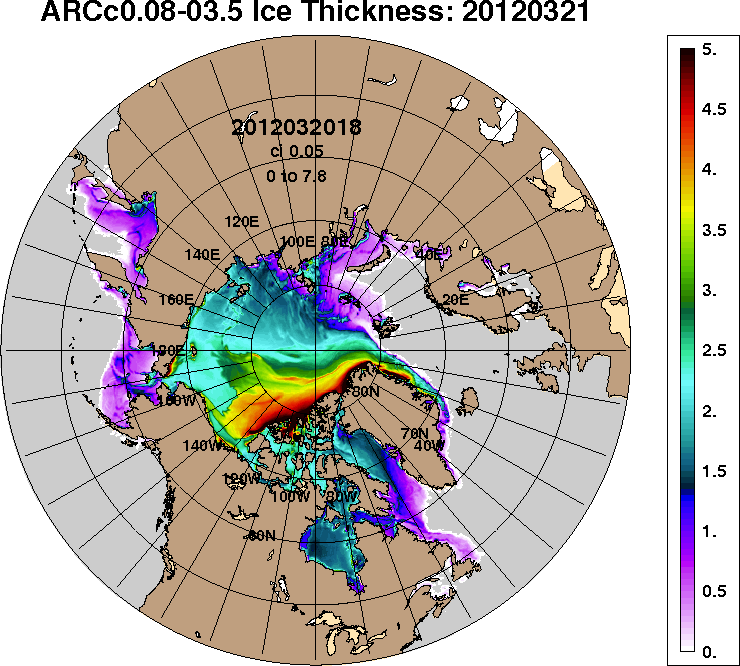 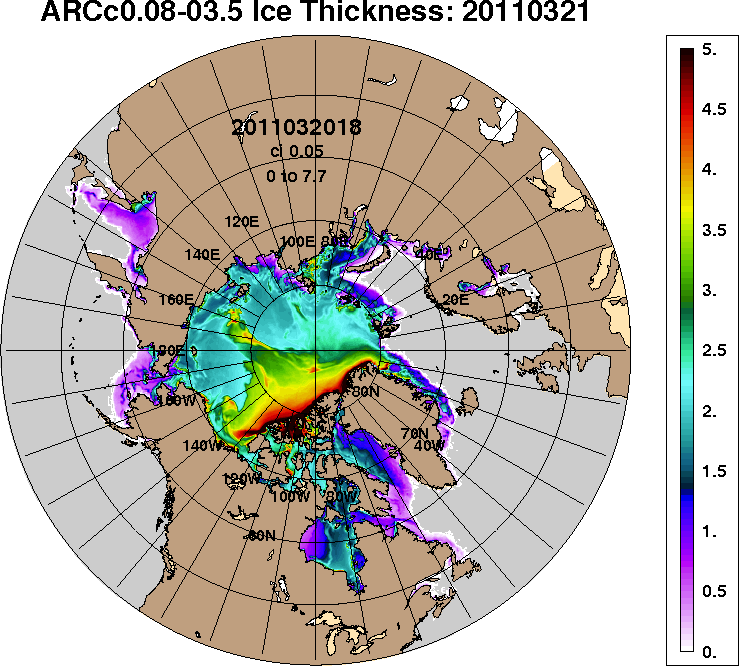 2012-03-212011-03-21РегионСеверная полярная областьСектор 45°W-95°E (Гренландское - Карское моря)Сектор 95°E-170°W (моря Лаптевых - Чукотское, Берингово, Охотское)Сектор 170°W-45°W (море Бофорта и Канадская Арктика)Северный Ледовитый океанМоря СМП (моря Карское-Чукотское)Разность81.674.82.14.676.44.8тыс.кв.км/сут.11.710.70.30.710.90.7МесяцS, тыс. км2Аномалии, тыс км2/%Аномалии, тыс км2/%Аномалии, тыс км2/%Аномалии, тыс км2/%Аномалии, тыс км2/%Аномалии, тыс км2/%Аномалии, тыс км2/%МесяцS, тыс. км22011 г2012 г2013 г2014 г2015 г2006-2016гг1978-2016гг21.02-20.0314395.1-141.9-651.1-624.4-296.65.0-404.6-1090.921.02-20.0314395.1-1.0-4.3-4.2-2.00.0-2.7-7.014-20.0314459.8-102.3-723.7-626.5-432.791.5-367.5-1001.814-20.0314459.8-0.7-4.8-4.2-2.90.6-2.5-6.5МесяцS, тыс. км2Аномалии, тыс км2/%Аномалии, тыс км2/%Аномалии, тыс км2/%Аномалии, тыс км2/%Аномалии, тыс км2/%Аномалии, тыс км2/%Аномалии, тыс км2/%МесяцS, тыс. км22011 г2012 г2013 г2014 г2015 г2006-2016гг1978-2016гг21.02-20.032824.9-719.7-234.7-658.8-284.1-379.5-479.9-881.221.02-20.032824.9-20.3-7.7-18.9-9.1-11.8-14.5-23.814-20.032882.0-568.3-159.0-707.5-327.5-228.2-426.2-819.714-20.032882.0-16.5-5.2-19.7-10.2-7.3-12.9-22.1МесяцS, тыс. км2Аномалии, тыс км2/%Аномалии, тыс км2/%Аномалии, тыс км2/%Аномалии, тыс км2/%Аномалии, тыс км2/%Аномалии, тыс км2/%Аномалии, тыс км2/%МесяцS, тыс. км22011 г2012 г2013 г2014 г2015 г2006-2016гг1978-2016гг21.02-20.035044.3385.2-181.8-23.2235.2620.5158.422.121.02-20.035044.38.3-3.5-0.54.914.03.20.414-20.035025.8362.0-261.2-27.0170.6653.8171.515.614-20.035025.87.8-4.9-0.53.515.03.50.3МесяцS, тыс. км2Аномалии, тыс км2/%Аномалии, тыс км2/%Аномалии, тыс км2/%Аномалии, тыс км2/%Аномалии, тыс км2/%Аномалии, тыс км2/%Аномалии, тыс км2/%МесяцS, тыс. км22011 г2012 г2013 г2014 г2015 г2006-2016гг1978-2016гг21.02-20.036525.9192.6-234.657.6-247.6-236.0-83.1-231.821.02-20.036525.93.0-3.50.9-3.7-3.5-1.3-3.414-20.036552.0103.9-303.5108.0-275.8-334.1-112.8-197.814-20.036552.01.6-4.41.7-4.0-4.9-1.7-2.9МесяцS, тыс. км2Аномалии, тыс км2/%Аномалии, тыс км2/%Аномалии, тыс км2/%Аномалии, тыс км2/%Аномалии, тыс км2/%Аномалии, тыс км2/%Аномалии, тыс км2/%МесяцS, тыс. км22011 г2012 г2013 г2014 г2015 г2006-2016гг1978-2016гг21.02-20.0311234.9-529.7-136.8-558.3-269.6-394.6-393.6-734.421.02-20.0311234.9-4.5-1.2-4.7-2.3-3.4-3.4-6.114-20.0311294.6-420.8-82.2-577.5-303.8-254.2-346.4-676.314-20.0311294.6-3.6-0.7-4.9-2.6-2.2-3.0-5.6МесяцS, тыс. км2Аномалии, тыс км2/%Аномалии, тыс км2/%Аномалии, тыс км2/%Аномалии, тыс км2/%Аномалии, тыс км2/%Аномалии, тыс км2/%Аномалии, тыс км2/%МесяцS, тыс. км22011 г2012 г2013 г2014 г2015 г2006-2016гг1978-2016гг21.02-20.033001.2-18.933.6-24.7-10.0-23.5-14.4-21.321.02-20.033001.2-0.61.1-0.8-0.3-0.8-0.5-0.714-20.033008.2-7.329.2-17.7-17.4-14.4-10.1-14.914-20.033008.2-0.21.0-0.6-0.6-0.5-0.3-0.5МесяцМинимальное знач.Максимальное знач.Среднее знач.Медиана14-20.0314306.217.03.201516657.719.03.197915461.615521.5МесяцМинимальное знач.Максимальное знач.Среднее знач.Медиана14-20.032772.115.03.20164583.519.03.19793701.73724.3МесяцМинимальное знач.Максимальное знач.Среднее знач.Медиана14-20.034346.714.03.20155507.314.03.20015010.15027.3МесяцМинимальное знач.Максимальное знач.Среднее знач.Медиана14-20.036150.720.03.20057244.317.03.19936749.86780.8МесяцМинимальное знач.Максимальное знач.Среднее знач.Медиана14-20.0311175.115.03.201612712.919.03.197911970.911986.9МесяцМинимальное знач.Максимальное знач.Среднее знач.Медиана14-20.032938.514.03.20123025.914.03.19793023.13025.9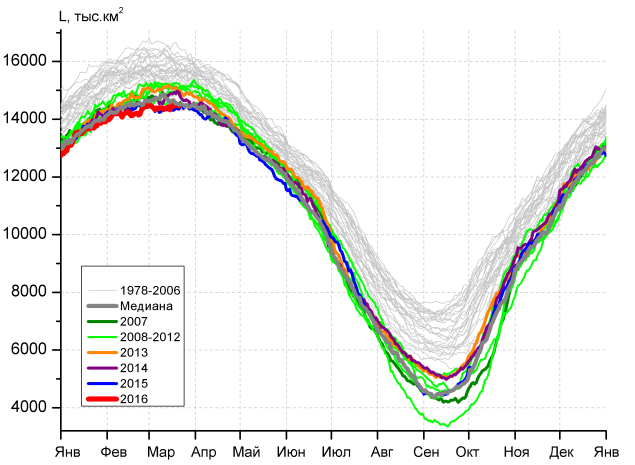 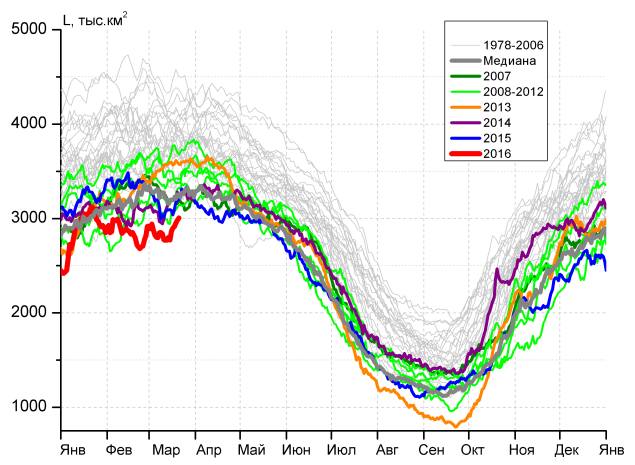 а)б)б)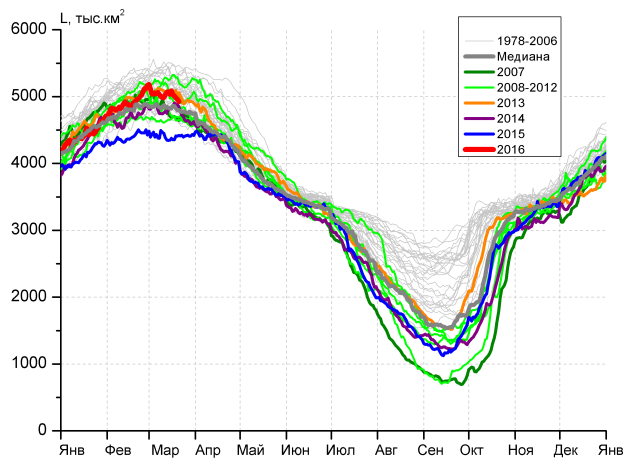 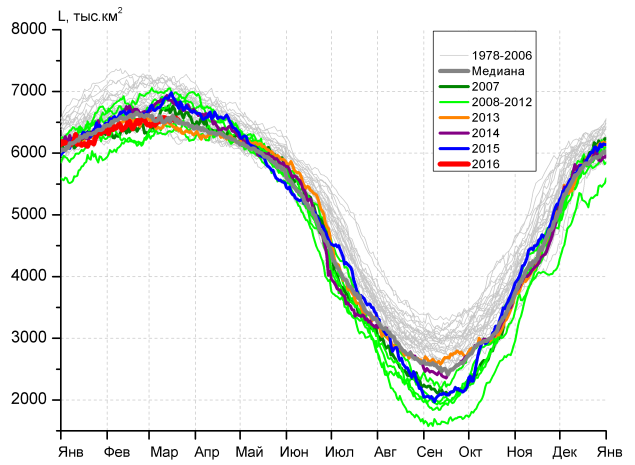 в)г)г)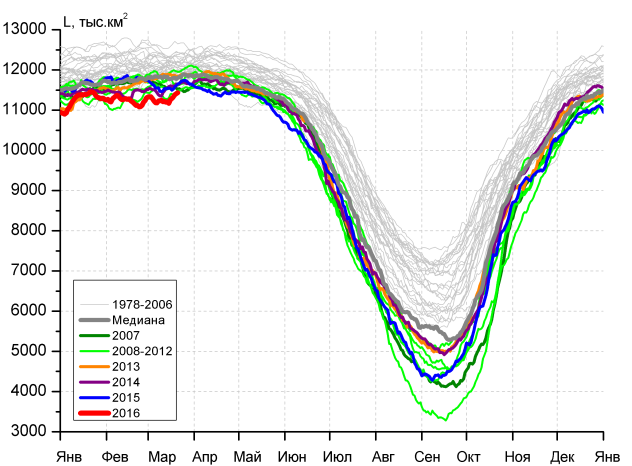 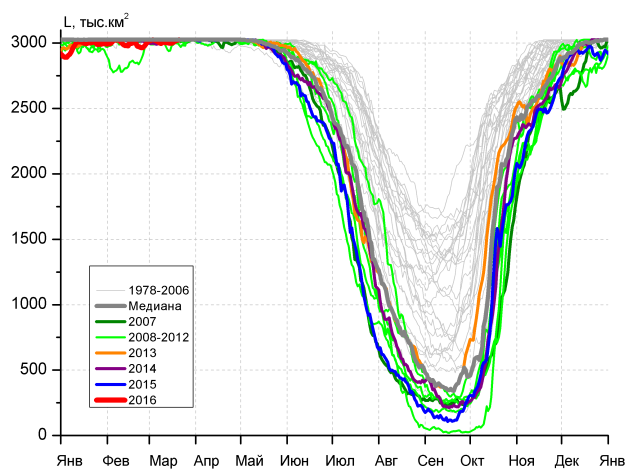 д)д)е)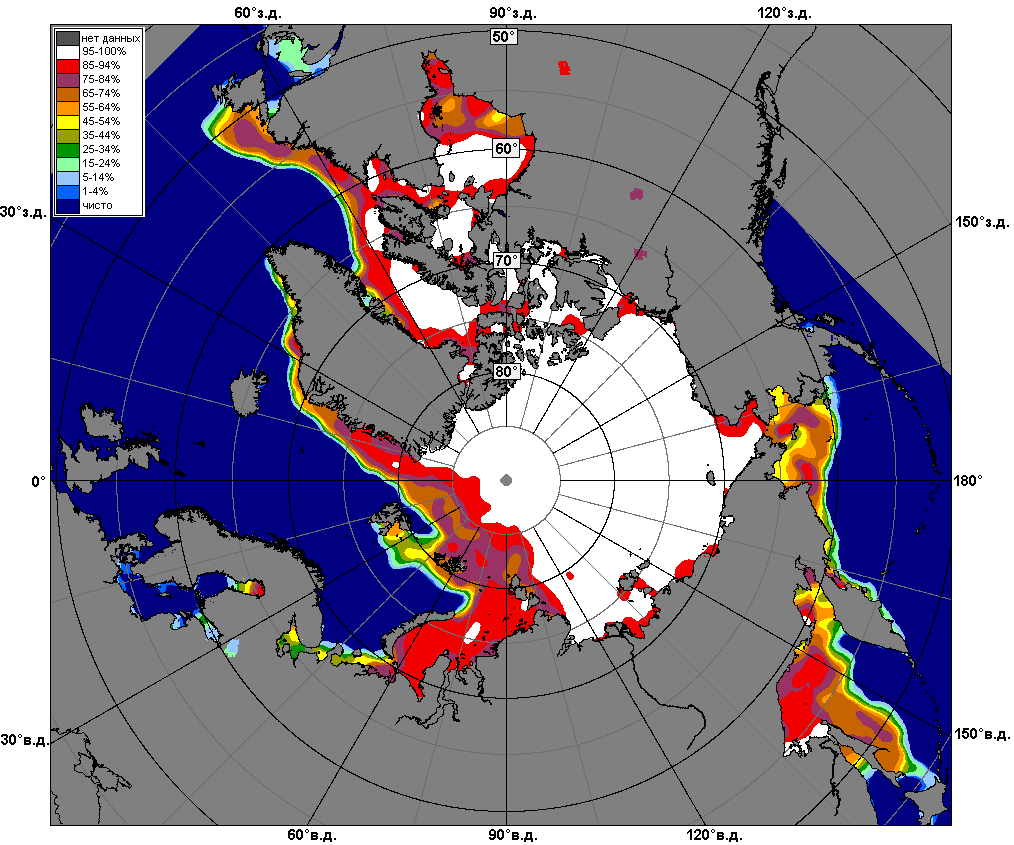 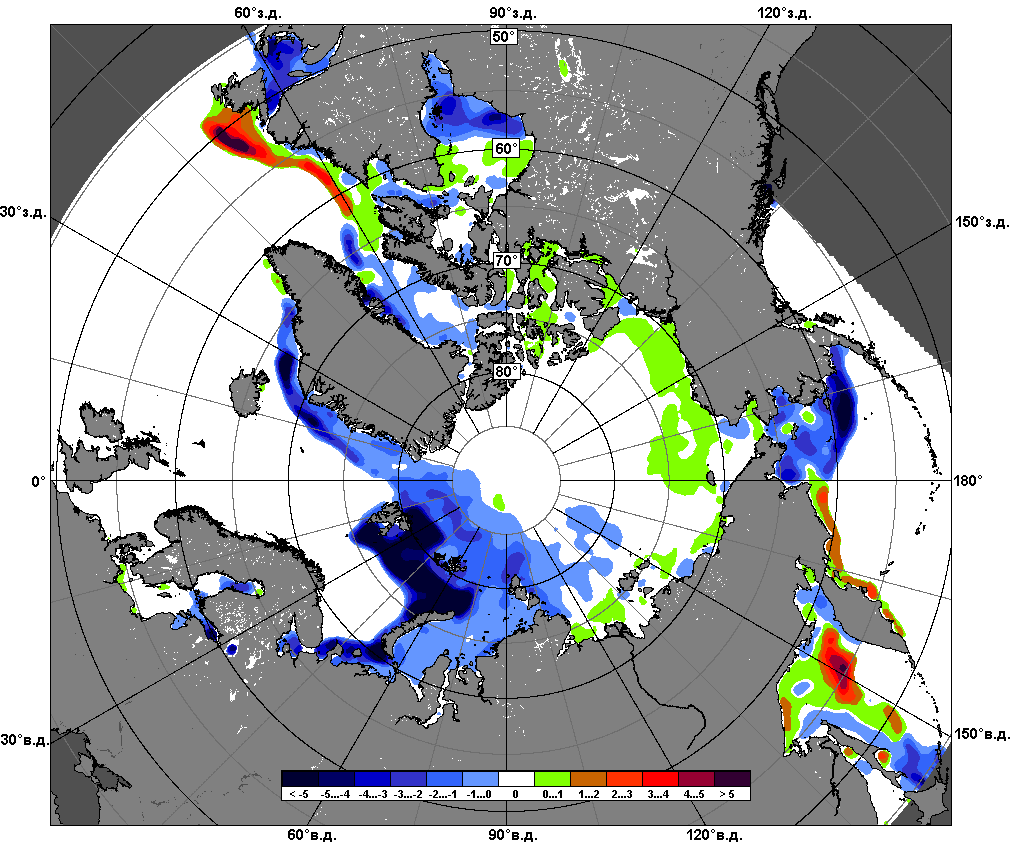 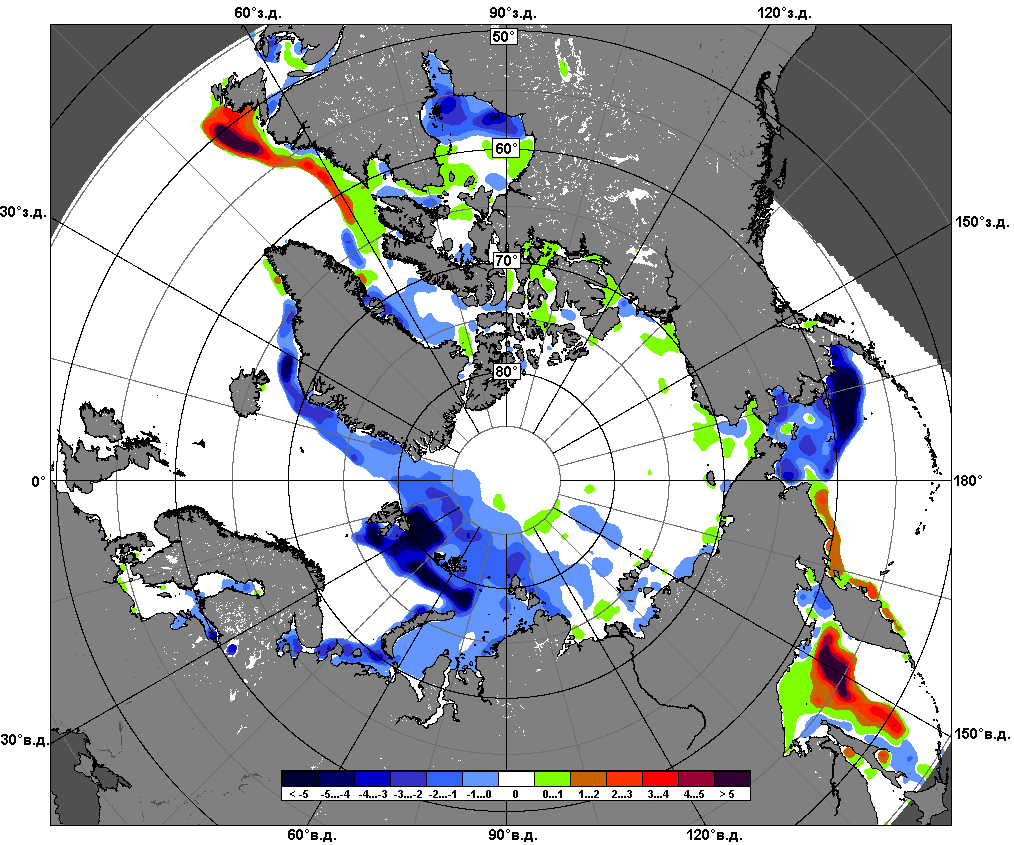 14.03 – 20.03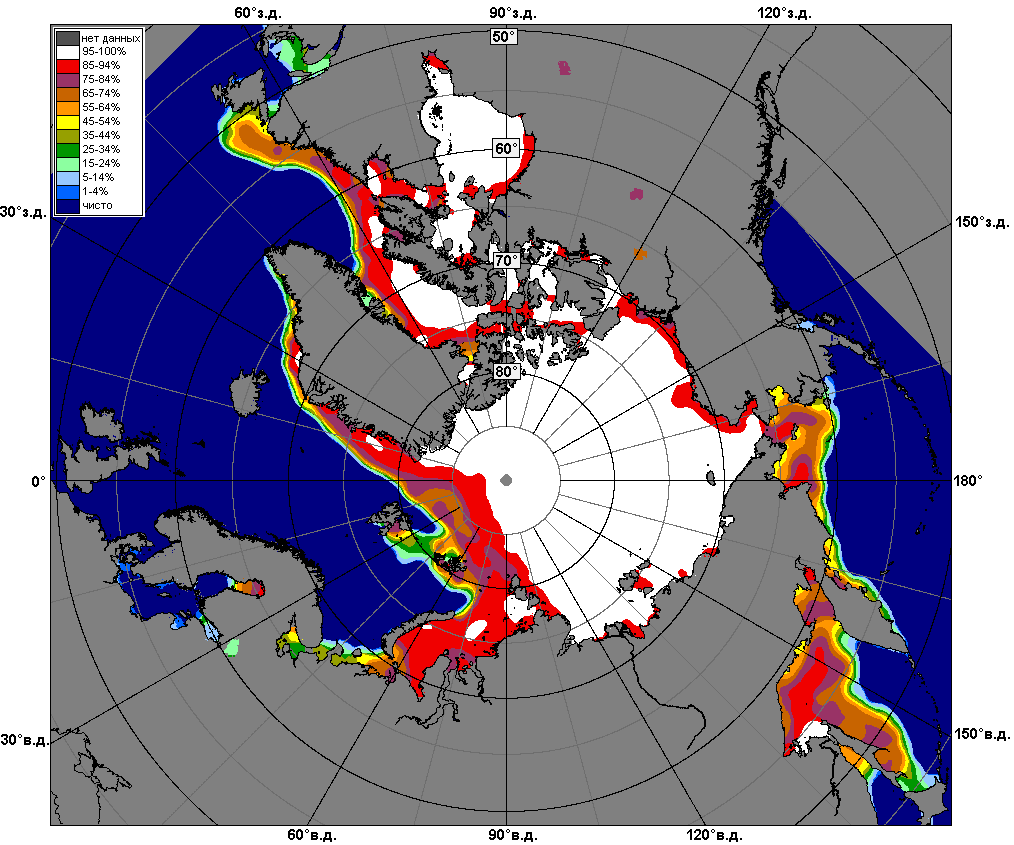 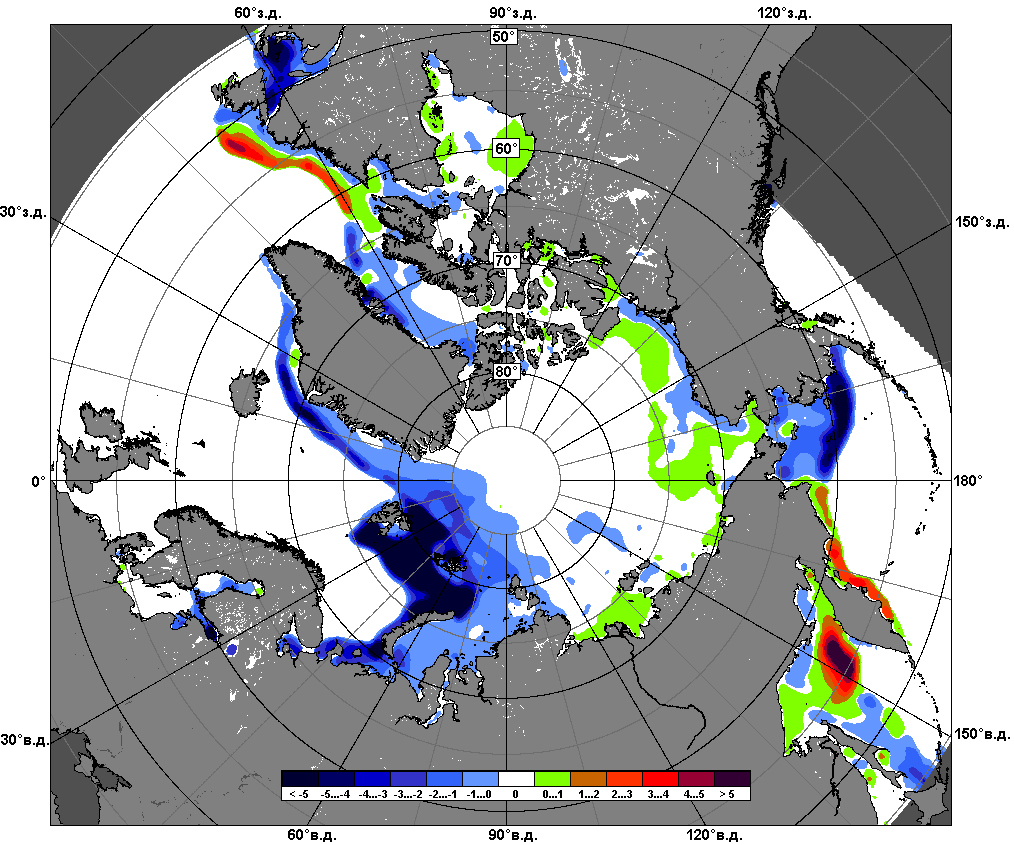 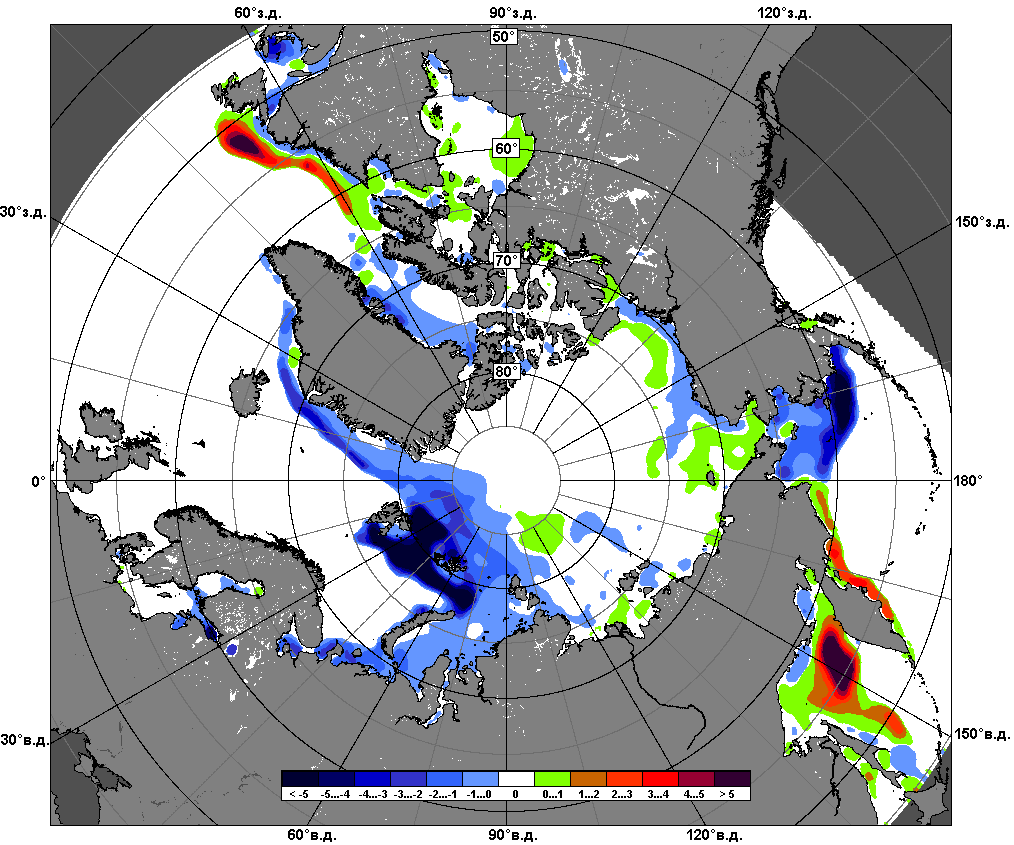 21.02 – 20.03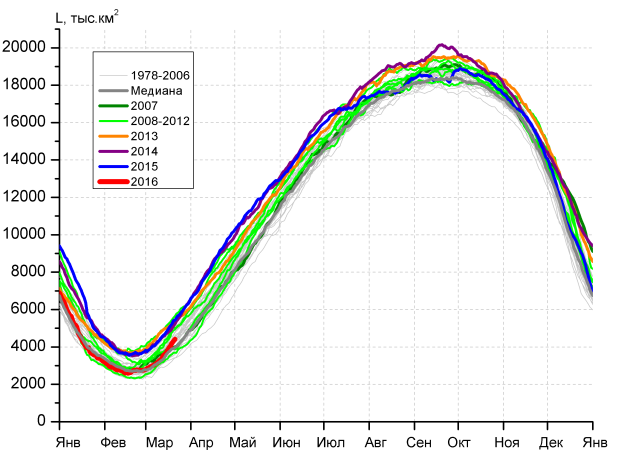 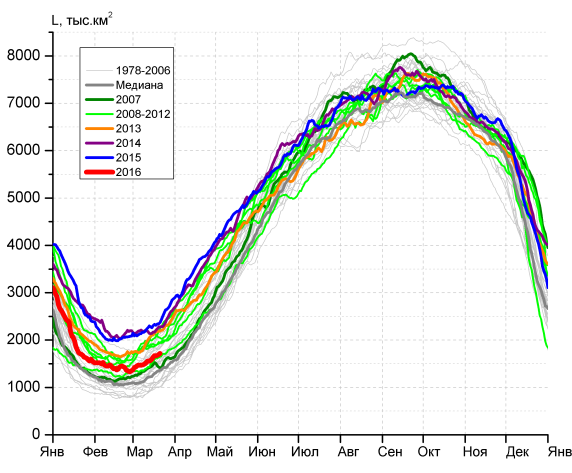 а)б)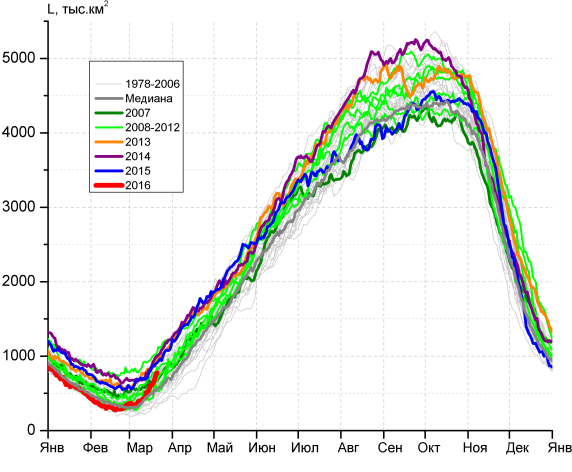 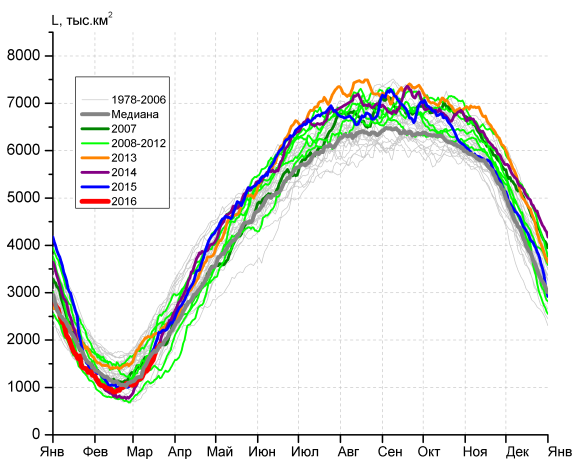 в)г)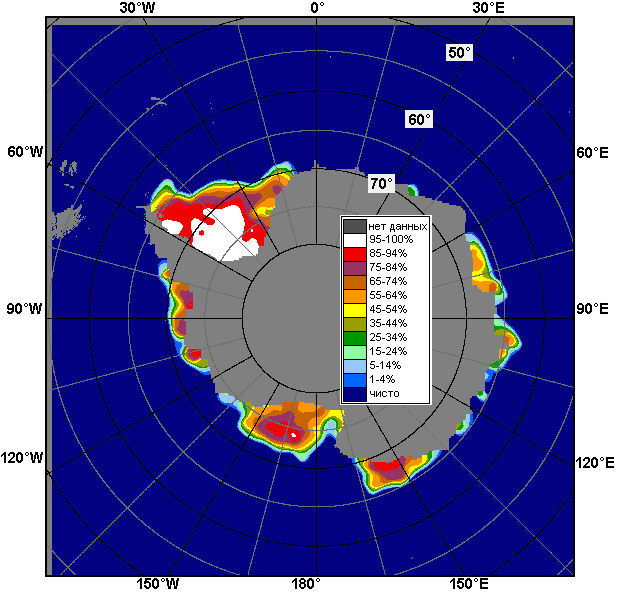 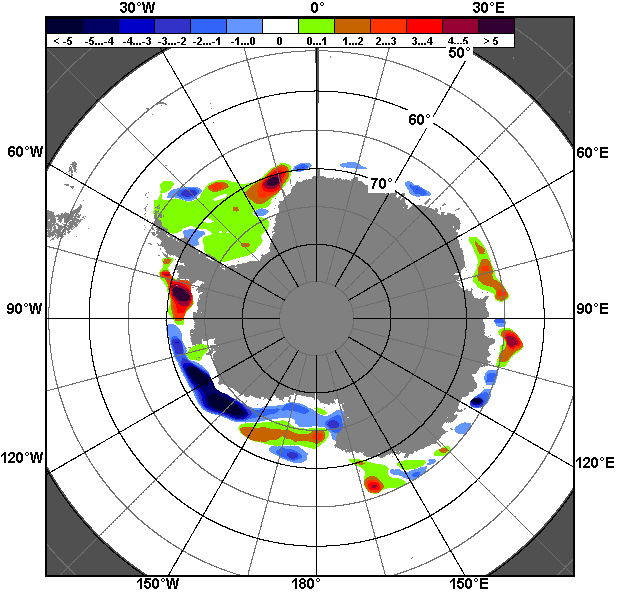 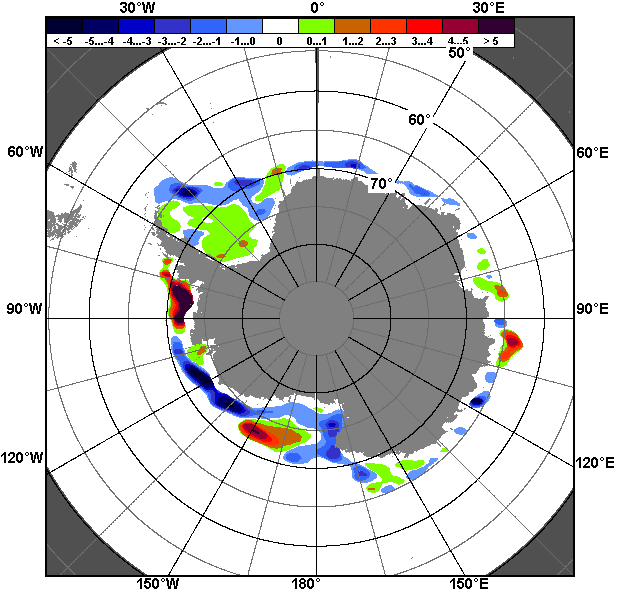 14.03 – 20.0314.03 – 20.0314.03 – 20.03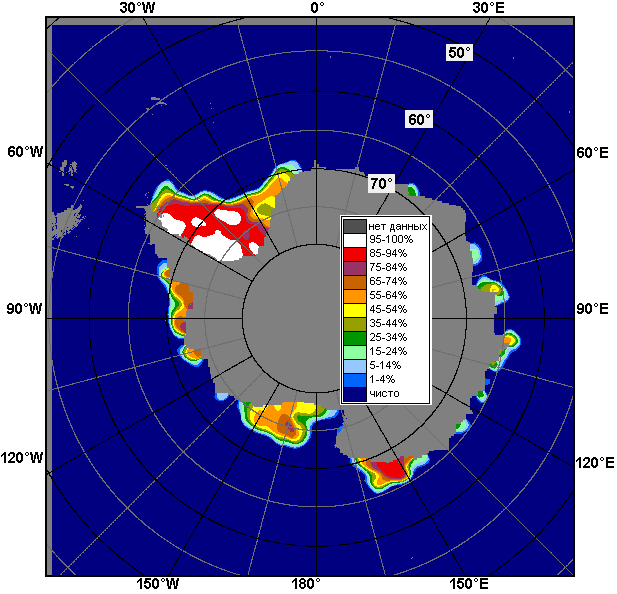 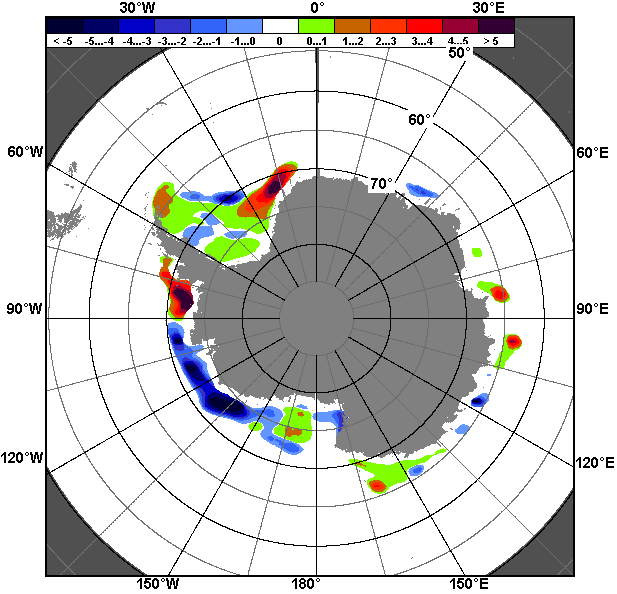 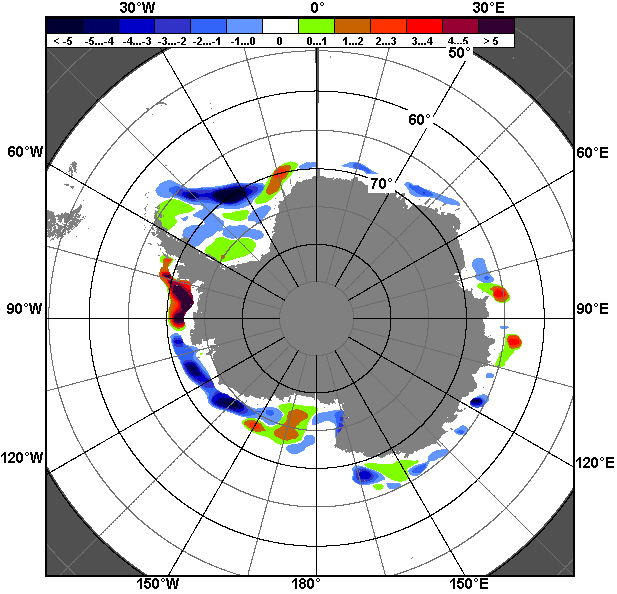 21.02 – 20.0321.02 – 20.0321.02 – 20.03РегионЮжный ОкеанАтлантический секторИндоокеанский сектор Тихоокеанский секторРазность696.4136.6199.8360.0тыс.кв.км/сут.99.519.528.551.4МесяцS, тыс. км2Аномалии, тыс км2/%Аномалии, тыс км2/%Аномалии, тыс км2/%Аномалии, тыс км2/%Аномалии, тыс км2/%Аномалии, тыс км2/%Аномалии, тыс км2/%МесяцS, тыс. км22011 г2012 г2013 г2014 г2015 г2006-2016гг1978-2016гг21.02-20.033208.5344.0-565.8-1186.7-953.0-1008.9-452.9-242.921.02-20.033208.512.0-15.0-27.0-22.9-23.9-12.4-7.014-20.033948.0478.7-661.4-1157.8-886.8-1073.8-373.5-151.914-20.033948.013.8-14.3-22.7-18.3-21.4-8.6-3.7МесяцS, тыс. км2Аномалии, тыс км2/%Аномалии, тыс км2/%Аномалии, тыс км2/%Аномалии, тыс км2/%Аномалии, тыс км2/%Аномалии, тыс км2/%Аномалии, тыс км2/%МесяцS, тыс. км22011 г2012 г2013 г2014 г2015 г2006-2016гг1978-2016гг21.02-20.031492.196.4-340.6-380.4-682.1-680.0-201.279.121.02-20.031492.16.9-18.6-20.3-31.4-31.3-11.95.614-20.031646.875.5-443.8-491.8-544.6-664.7-200.674.014-20.031646.84.8-21.2-23.0-24.9-28.8-10.94.7МесяцS, тыс. км2Аномалии, тыс км2/%Аномалии, тыс км2/%Аномалии, тыс км2/%Аномалии, тыс км2/%Аномалии, тыс км2/%Аномалии, тыс км2/%Аномалии, тыс км2/%МесяцS, тыс. км22011 г2012 г2013 г2014 г2015 г2006-2016гг1978-2016гг21.02-20.03426.6-103.9-16.9-271.2-303.9-247.6-138.2-51.521.02-20.03426.6-19.6-3.8-38.9-41.6-36.7-24.5-10.814-20.03621.0-121.811.9-231.1-257.9-203.9-80.319.114-20.03621.0-16.42.0-27.1-29.3-24.7-11.43.2МесяцS, тыс. км2Аномалии, тыс км2/%Аномалии, тыс км2/%Аномалии, тыс км2/%Аномалии, тыс км2/%Аномалии, тыс км2/%Аномалии, тыс км2/%Аномалии, тыс км2/%МесяцS, тыс. км22011 г2012 г2013 г2014 г2015 г2006-2016гг1978-2016гг21.02-20.031289.7351.6-208.3-535.133.4-81.4-113.5-270.421.02-20.031289.737.5-13.9-29.32.7-5.9-8.1-17.314-20.031680.2525.0-229.5-434.9-82.8-205.3-92.6-245.014-20.031680.245.4-12.0-20.6-4.7-10.9-5.2-12.7МесяцМинимальное знач.Максимальное знач.Среднее знач.Медиана14-20.032927.314.03.20065473.020.03.20084099.94036.4МесяцМинимальное знач.Максимальное знач.Среднее знач.Медиана14-20.03924.514.03.19812342.920.03.20151572.81536.8МесяцМинимальное знач.Максимальное знач.Среднее знач.Медиана14-20.03244.114.03.19861010.220.03.2008601.9586.1МесяцМинимальное знач.Максимальное знач.Среднее знач.Медиана14-20.031018.814.03.19922714.420.03.19881925.11963.2РегионS, тыс. км2Аномалии, тыс км2/%Аномалии, тыс км2/%Аномалии, тыс км2/%Аномалии, тыс км2/%Аномалии, тыс км2/%Аномалии, тыс км2/%Аномалии, тыс км2/%1978-2016гг1978-2016гг1978-2016гг1978-2016ггРегионS, тыс. км22011 г2012 г2013 г2014 г2015 г2006-2016гг1978-2016ггМинимум датаМаксимум датаСреднееМедианаСев. полярная область14459.8-102.3-723.7-626.5-432.791.5-367.5-1001.814306.217.03.201516657.719.03.197915461.615521.5Сев. полярная область14459.8-0.7-4.8-4.2-2.90.6-2.5-6.514306.217.03.201516657.719.03.197915461.615521.5Сектор 45°W-95°E2882.0-568.3-159.0-707.5-327.5-228.2-426.2-819.72772.115.03.20164583.519.03.19793701.73724.3Сектор 45°W-95°E2882.0-16.5-5.2-19.7-10.2-7.3-12.9-22.12772.115.03.20164583.519.03.19793701.73724.3Гренландское море615.9-84.7-75.4-129.5-74.1-56.9-84.7-204.1597.415.03.20161088.420.03.1983820.0793.6Гренландское море615.9-12.1-10.9-17.4-10.7-8.5-12.1-24.9597.415.03.20161088.420.03.1983820.0793.6Баренцево море335.1-293.6-78.3-372.0-205.6-155.2-227.5-417.5266.015.03.20161196.719.03.1979752.7781.2Баренцево море335.1-46.7-18.9-52.6-38.0-31.7-40.4-55.5266.015.03.20161196.719.03.1979752.7781.2Карское море821.5-7.329.3-17.7-17.4-14.4-10.1-14.9751.814.03.2012839.214.03.1979836.4839.2Карское море821.5-0.93.7-2.1-2.1-1.7-1.2-1.8751.814.03.2012839.214.03.1979836.4839.2Сектор 95°E-170°W5025.8362.0-261.2-27.0170.6653.8171.515.64346.714.03.20155507.314.03.20015010.15027.3Сектор 95°E-170°W5025.87.8-4.9-0.53.515.03.50.34346.714.03.20155507.314.03.20015010.15027.3Море Лаптевых674.30.00.00.00.00.00.00.0674.314.03.1979674.314.03.1979674.3674.3Море Лаптевых674.30.00.00.00.00.00.00.0674.314.03.1979674.314.03.1979674.3674.3Восточно-Сибирское море915.10.00.00.00.00.00.00.0914.518.03.1990915.114.03.1979915.1915.1Восточно-Сибирское море915.10.00.00.00.00.00.00.0914.518.03.1990915.114.03.1979915.1915.1Чукотское море597.30.00.00.00.00.00.00.0597.314.03.1979597.314.03.1979597.3597.3Чукотское море597.30.00.00.00.00.00.00.0597.314.03.1979597.314.03.1979597.3597.3Берингово море658.4-53.4-432.8-195.5-166.943.7-155.7-110.7474.216.03.19891116.220.03.2012769.1769.2Берингово море658.4-7.5-39.7-22.9-20.27.1-19.1-14.4474.216.03.19891116.220.03.2012769.1769.2Сектор 170°W-45°W6552.0103.9-303.5108.0-275.8-334.1-112.8-197.86150.720.03.20057244.317.03.19936749.86780.8Сектор 170°W-45°W6552.01.6-4.41.7-4.0-4.9-1.7-2.96150.720.03.20057244.317.03.19936749.86780.8Море Бофорта486.60.00.00.00.00.00.00.0485.918.03.2006486.614.03.1979486.6486.6Море Бофорта486.60.00.00.00.00.00.00.0485.918.03.2006486.614.03.1979486.6486.6Гудзонов залив837.2-1.8-0.9-1.7-1.80.0-1.4-1.7833.418.03.2012839.014.03.1979838.9839.0Гудзонов залив837.2-0.2-0.1-0.2-0.20.0-0.2-0.2833.418.03.2012839.014.03.1979838.9839.0Море Лабрадор383.5187.422.1141.938.153.696.170.3113.920.03.1981508.420.03.1984313.2330.5Море Лабрадор383.595.66.158.711.016.233.422.4113.920.03.1981508.420.03.1984313.2330.5Дейвисов пролив473.4-6.9-170.553.2-56.5-106.8-23.4-35.4285.315.03.2005718.720.03.1993508.8495.3Дейвисов пролив473.4-1.4-26.512.7-10.7-18.4-4.7-6.9285.315.03.2005718.720.03.1993508.8495.3Канадский архипелаг1190.10.00.70.00.00.00.10.01184.918.03.20121190.114.03.19791190.11190.1Канадский архипелаг1190.10.00.10.00.00.00.00.01184.918.03.20121190.114.03.19791190.11190.1РегионS, тыс. км2Аномалии, тыс км2/%Аномалии, тыс км2/%Аномалии, тыс км2/%Аномалии, тыс км2/%Аномалии, тыс км2/%Аномалии, тыс км2/%Аномалии, тыс км2/%1978-2016гг1978-2016гг1978-2016гг1978-2016ггРегионS, тыс. км22011 г2012 г2013 г2014 г2015 г2006-2016гг1978-2016ггМинимум датаМаксимум датаСреднееМедианаСев. полярная область14395.1-141.9-651.1-624.4-296.65.0-404.6-1090.914149.422.02.201616769.301.03.197915485.915538.8Сев. полярная область14395.1-1.0-4.3-4.2-2.00.0-2.7-7.014149.422.02.201616769.301.03.197915485.915538.8Сектор 45°W-95°E2824.9-719.7-234.7-658.8-284.1-379.5-479.9-881.22679.923.02.20164701.225.02.19793706.03694.0Сектор 45°W-95°E2824.9-20.3-7.7-18.9-9.1-11.8-14.5-23.82679.923.02.20164701.225.02.19793706.03694.0Гренландское море602.3-107.1-101.4-132.1-77.3-74.2-98.9-211.7569.021.02.20161116.627.02.1979814.0787.5Гренландское море602.3-15.1-14.4-18.0-11.4-11.0-14.1-26.0569.021.02.20161116.627.02.1979814.0787.5Баренцево море311.7-355.7-95.7-337.6-154.2-247.4-244.7-443.3246.223.02.20161196.719.03.1979755.0762.7Баренцево море311.7-53.3-23.5-52.0-33.1-44.2-44.0-58.7246.223.02.20161196.719.03.1979755.0762.7Карское море814.5-18.933.6-24.7-10.0-23.5-14.4-21.3651.122.02.2012839.221.02.1979835.8839.2Карское море814.5-2.34.3-2.9-1.2-2.8-1.7-2.6651.122.02.2012839.221.02.1979835.8839.2Сектор 95°E-170°W5044.3385.2-181.8-23.2235.2620.5158.422.14346.714.03.20155550.204.03.20015022.25019.2Сектор 95°E-170°W5044.38.3-3.5-0.54.914.03.20.44346.714.03.20155550.204.03.20015022.25019.2Море Лаптевых674.30.00.00.00.00.00.00.0673.622.02.1989674.321.02.1979674.3674.3Море Лаптевых674.30.00.00.00.00.00.00.0673.622.02.1989674.321.02.1979674.3674.3Восточно-Сибирское море915.10.00.00.00.00.00.00.0914.524.02.2006915.121.02.1979915.1915.1Восточно-Сибирское море915.10.00.00.00.00.00.00.0914.524.02.2006915.121.02.1979915.1915.1Чукотское море597.30.00.00.00.00.00.00.0596.711.03.1989597.321.02.1979597.3597.3Чукотское море597.30.00.00.00.00.00.00.0596.711.03.1989597.321.02.1979597.3597.3Берингово море624.4-32.1-402.7-293.3-96.979.8-148.5-128.4328.923.02.20011116.220.03.2012752.9748.2Берингово море624.4-4.9-39.2-32.0-13.414.7-19.2-17.1328.923.02.20011116.220.03.2012752.9748.2Сектор 170°W-45°W6525.9192.6-234.657.6-247.6-236.0-83.1-231.86118.324.02.20117289.425.02.19846757.76756.8Сектор 170°W-45°W6525.93.0-3.50.9-3.7-3.5-1.3-3.46118.324.02.20117289.425.02.19846757.76756.8Море Бофорта486.60.00.00.00.00.00.00.0485.918.03.2006486.621.02.1979486.6486.6Море Бофорта486.60.00.00.00.00.00.00.0485.918.03.2006486.621.02.1979486.6486.6Гудзонов залив837.0-1.9-1.7-2.0-1.9-0.6-1.6-1.9832.004.03.2016839.021.02.1979838.9839.0Гудзонов залив837.0-0.2-0.2-0.2-0.2-0.1-0.2-0.2832.004.03.2016839.021.02.1979838.9839.0Море Лабрадор371.0196.848.1154.727.128.197.152.782.422.02.2010526.824.02.1983318.3332.9Море Лабрадор371.0113.014.971.67.98.235.516.682.422.02.2010526.824.02.1983318.3332.9Дейвисов пролив468.671.3-110.019.6-56.2-61.0-7.6-34.0285.315.03.2005718.720.03.1993502.6488.6Дейвисов пролив468.617.9-19.04.4-10.7-11.5-1.6-6.8285.315.03.2005718.720.03.1993502.6488.6Канадский архипелаг1190.10.00.20.00.00.00.00.01184.918.03.20121190.121.02.19791190.11190.1Канадский архипелаг1190.10.00.00.00.00.00.00.01184.918.03.20121190.121.02.19791190.11190.1РегионS, тыс. км2Аномалии, тыс км2/%Аномалии, тыс км2/%Аномалии, тыс км2/%Аномалии, тыс км2/%Аномалии, тыс км2/%Аномалии, тыс км2/%Аномалии, тыс км2/%1978-2016гг1978-2016гг1978-2016гг1978-2016ггРегионS, тыс. км22011 г2012 г2013 г2014 г2015 г2006-2016гг1978-2016ггМинимум датаМаксимум датаСреднееМедианаЮжный Океан3948.0478.7-661.4-1157.8-886.8-1073.8-373.5-151.92927.314.03.20065473.020.03.20084099.94036.4Южный Океан3948.013.8-14.3-22.7-18.3-21.4-8.6-3.72927.314.03.20065473.020.03.20084099.94036.4Атлантический сектор1646.875.5-443.8-491.8-544.6-664.7-200.674.0924.514.03.19812342.920.03.20151572.81536.8Атлантический сектор1646.84.8-21.2-23.0-24.9-28.8-10.94.7924.514.03.19812342.920.03.20151572.81536.8Западная часть моря Уэдделла1348.7141.6-165.7-377.0-239.1-447.3-70.161.3826.914.03.19991813.019.03.20151287.51290.1Западная часть моря Уэдделла1348.711.7-10.9-21.8-15.1-24.9-4.94.8826.914.03.19991813.019.03.20151287.51290.1Восточная часть моря Уэдделла298.1-66.1-278.1-114.8-305.5-217.3-130.512.81.914.03.1998693.320.03.2009285.3285.4Восточная часть моря Уэдделла298.1-18.1-48.3-27.8-50.6-42.2-30.44.51.914.03.1998693.320.03.2009285.3285.4Индоокеанский сектор621.0-121.811.9-231.1-257.9-203.9-80.319.1244.114.03.19861010.220.03.2008601.9586.1Индоокеанский сектор621.0-16.42.0-27.1-29.3-24.7-11.43.2244.114.03.19861010.220.03.2008601.9586.1Море Космонавтов25.7-144.6-80.6-13.8-101.6-40.4-66.9-47.48.116.03.1998185.418.03.200873.161.0Море Космонавтов25.7-84.9-75.8-34.9-79.8-61.1-72.2-64.88.116.03.1998185.418.03.200873.161.0Море Содружества246.7-56.966.258.8-65.6-48.211.460.329.018.03.2003381.020.03.2008186.4173.8Море Содружества246.7-18.736.631.3-21.0-16.34.832.429.018.03.2003381.020.03.2008186.4173.8Море Моусона348.679.826.3-276.1-90.7-115.3-24.76.268.714.03.1986648.420.03.2013342.4352.8Море Моусона348.629.78.2-44.2-20.6-24.9-6.61.868.714.03.1986648.420.03.2013342.4352.8Тихоокеанский сектор1680.2525.0-229.5-434.9-82.8-205.3-92.6-245.01018.814.03.19922714.420.03.19881925.11963.2Тихоокеанский сектор1680.245.4-12.0-20.6-4.7-10.9-5.2-12.71018.814.03.19922714.420.03.19881925.11963.2Море Росса1371.4379.2-312.2-731.3-141.7-359.5-247.8-335.0849.714.03.19922502.820.03.19991706.31763.4Море Росса1371.438.2-18.5-34.8-9.4-20.8-15.3-19.6849.714.03.19922502.820.03.19991706.31763.4Море Беллинсгаузена308.8145.882.7296.458.9154.3155.290.011.315.03.2013462.314.03.1980218.8213.6Море Беллинсгаузена308.889.536.62387.223.699.8101.141.111.315.03.2013462.314.03.1980218.8213.6РегионS, тыс. км2Аномалии, тыс км2/%Аномалии, тыс км2/%Аномалии, тыс км2/%Аномалии, тыс км2/%Аномалии, тыс км2/%Аномалии, тыс км2/%Аномалии, тыс км2/%1978-2016гг1978-2016гг1978-2016гг1978-2016ггРегионS, тыс. км22011 г2012 г2013 г2014 г2015 г2006-2016гг1978-2016ггМинимум датаМаксимум датаСреднееМедианаЮжный Океан3208.5344.0-565.8-1186.7-953.0-1008.9-452.9-242.92275.427.02.19975473.020.03.20083451.33372.7Южный Океан3208.512.0-15.0-27.0-22.9-23.9-12.4-7.02275.427.02.19975473.020.03.20083451.33372.7Атлантический сектор1492.196.4-340.6-380.4-682.1-680.0-201.279.1776.504.03.19812342.920.03.20151413.01370.4Атлантический сектор1492.16.9-18.6-20.3-31.4-31.3-11.95.6776.504.03.19812342.920.03.20151413.01370.4Западная часть моря Уэдделла1237.593.0-209.2-339.7-347.3-500.0-119.138.3766.305.03.19991813.019.03.20151199.21162.5Западная часть моря Уэдделла1237.58.1-14.5-21.5-21.9-28.8-8.83.2766.305.03.19991813.019.03.20151199.21162.5Восточная часть моря Уэдделла254.63.4-131.3-40.7-334.7-180.0-82.140.80.022.02.1981693.320.03.2009213.8192.6Восточная часть моря Уэдделла254.61.3-34.0-13.8-56.8-41.4-24.419.10.022.02.1981693.320.03.2009213.8192.6Индоокеанский сектор426.6-103.9-16.9-271.2-303.9-247.6-138.2-51.5190.602.03.19801010.220.03.2008478.2461.1Индоокеанский сектор426.6-19.6-3.8-38.9-41.6-36.7-24.5-10.8190.602.03.19801010.220.03.2008478.2461.1Море Космонавтов27.9-142.1-79.9-19.6-84.8-38.8-64.1-48.07.510.03.1998207.309.03.201175.968.6Море Космонавтов27.9-83.6-74.1-41.3-75.3-58.2-69.7-63.37.510.03.1998207.309.03.201175.968.6Море Содружества141.1-59.965.754.5-123.8-52.2-16.821.40.008.03.1988381.020.03.2008119.8103.8Море Содружества141.1-29.887.062.9-46.7-27.0-10.617.80.008.03.1988381.020.03.2008119.8103.8Море Моусона257.698.0-2.8-306.1-95.3-156.5-57.3-24.964.512.03.1986648.420.03.2013282.5270.1Море Моусона257.661.4-1.1-54.3-27.0-37.8-18.2-8.864.512.03.1986648.420.03.2013282.5270.1Тихоокеанский сектор1289.7351.6-208.3-535.133.4-81.4-113.5-270.4654.327.02.19972714.420.03.19881560.11561.6Тихоокеанский сектор1289.737.5-13.9-29.32.7-5.9-8.1-17.3654.327.02.19972714.420.03.19881560.11561.6Море Росса987.7211.3-277.8-823.6-119.2-261.6-275.8-359.8530.426.02.20112502.820.03.19991347.41358.3Море Росса987.727.2-22.0-45.5-10.8-20.9-21.8-26.7530.426.02.20112502.820.03.19991347.41358.3Море Беллинсгаузена302.1140.369.4288.5152.6180.3162.389.411.315.03.2013493.804.03.1980212.7191.2Море Беллинсгаузена302.186.729.82130.9102.1148.0116.142.011.315.03.2013493.804.03.1980212.7191.2РегионСев. полярная областьСектор 45°W-95°EГренландское мореБаренцево мореРазность81.674.811.631.9тыс.кв.км/сут.11.710.71.74.6РегионКарское мореСектор 95°E-170°WМоре ЛаптевыхВосточно-Сибирское мореРазность4.82.10.00.0тыс.кв.км/сут.0.70.30.00.0РегионЧукотское мореБерингово мореСектор 170°W-45°WМоре БофортаРазность0.021.44.60.0тыс.кв.км/сут.0.03.10.70.0РегионГудзонов заливМоре ЛабрадорДейвисов проливКанадский архипелагРазность0.04.35.20.0тыс.кв.км/сут.0.00.60.70.0РегионЮжный ОкеанАтлантический секторЗападная часть моря УэдделлаВосточная часть моря УэдделлаРазность696.4136.6117.419.2тыс.кв.км/сут.99.519.516.82.7РегионИндоокеанский секторМоре КосмонавтовМоре СодружестваМоре МоусонаРазность199.8-0.3104.995.3тыс.кв.км/сут.28.50.015.013.6РегионТихоокеанский секторМоре РоссаМоре БеллинсгаузенаРазность360.0321.938.1тыс.кв.км/сут.51.446.05.4